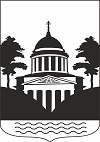 № 16, понедельник  22 августа  2022 года В данном номере опубликованы следующие документы:1.Решение Совета депутатов Любытинского сельского поселения четвертого созыва от 19.08.2022 № 80 О принятии к сведению информации об исполнении бюджета Любытинского сельского поселения за 6 месяцев 2022года.2. Решение Совета депутатов Любытинского сельского поселения четвертого созыва от  19.08.2022 № 81 О внесении изменений в решение Совета депутатов Любытинского сельского поселения «О бюджете Любытинского сельского поселения  на   2022  год и на плановый период 2023 и 2024 годов».3. Решение Совета депутатов Любытинского сельского поселения четвертого созыва от 19.08.2022 № 82 О проведении публичных слушаний по проекту решения Совета депутатов Любытинского сельского поселения «О внесении изменений и дополнений в Правила благоустройства территории Любытинского сельского поселения».4. Решение Совета депутатов Любытинского сельского поселения четвертого созыва от 19.08.2022 № 83 Об утверждении Положения о порядке реализации правотворческой инициативы граждан в Любытинском сельском поселении.5. Решение Совета депутатов Любытинского сельского поселения четвертого созыва от 19.08.2022 №84 О внесении изменений в решение Совета депутатов Любытинского сельского поселения от 25.03.2022 №69 «Об утверждении Положения о материальном поощрении старост сельских населенных пунктов на территории Любытинского сельского поселения». 6. Решение Совета депутатов Любытинского сельского поселения четвертого созыва от 19.08.2022 №85 Об установлении границы территории , на которой осуществляется территориальное общественное самоуправление «Светицы» д. Большие Светицы и д. Средние Светицы._________________________Российская ФедерацияНовгородская область  Любытинский районСОВЕТ ДЕПУТАТОВ ЛЮБЫТИНСКОГОСЕЛЬСКОГО ПОСЕЛЕНИЯР Е Ш Е Н И Еот 19.08.2022 №80         р.п. Любытино      О принятии к сведению информацииПринято Советом депутатов Любытинского сельского поселения         19.08.2022 года	Совет депутатов Любытинского сельского поселения:РЕШИЛ:Принять информацию об исполнении бюджета Любытинского    сельского поселения за  первое полугодие 2022 года к сведению.                         Глава                          сельского поселения                     А.Н.Миронов Российская   ФедерацияНовгородская областьСОВЕТ ДЕПУТАТОВ ЛЮБЫТИНСКОГО СЕЛЬСКОГО ПОСЕЛЕНИЯР Е Ш Е Н И Еот 19.08.2022 №81         р.п. ЛюбытиноО внесении изменений в решениеСовета депутатов Любытинскогосельского поселения «О бюджете Любытинскогосельского поселения на 2022 год и на плановый период 2023 и 2024 годов»Совет депутатов сельского поселенияРЕШИЛ:Внести в решение Совета депутатов Любытинского сельского поселения от 23.12.2021 № 64 «О бюджете Любытинского сельского поселения на 2022 год и на плановый период 2023 и 2024 годов» («Официальный вестник поселения» от 24.12.2021 №1; от 29.04.2022 №7 от 15.07.2022 №14) следующие изменения и дополнения: 1. В подпункте 1) пункта 1 цифры «47 482,88400 тыс. рублей» заменить цифрами «47 495,08400 тыс. рублей».В подпункте 2) пункта 1 цифры «47 898,29400 тыс. рублей» заменить цифрами «47 910,49400 тыс. рублей».2. В пункте 7 цифры «36 519,68400 тыс. рублей» заменить цифрами «36 531,88400 тыс. рублей».3.    Приложение 1 к решению Совета депутатов Любытинского сельского поселения «О бюджете Любытинского сельского поселения на 2022 год и на плановый период 2023 и 2024 годов» изложить в следующей редакции:4.    Приложение 4-5 к решению Совета депутатов Любытинского сельского поселения «О бюджете Любытинского сельского поселения на 2022 год и на плановый период 2023 и 2024 годов» изложить в следующей редакции:5.   Приложение 6 к решению Совета депутатов Любытинского сельского поселения «О бюджете Любытинского сельского поселения на 2022 год и на плановый период 2023 и 2024 годов» изложить в следующей редакции:6.    Опубликовать настоящее решение в «Официальном вестнике поселения» и разместить на официальном сайте Администрации муниципального района в информационно-телекоммуникационной сети Интернет                          Глава                            сельского поселения                                        А.Н.Миронов Российская ФедерацияНовгородская область, Любытинский районСОВЕТ ДЕПУТАТОВ  ЛЮБЫТИНСКОГО СЕЛЬСКОГО ПОСЕЛЕНИЯР Е Ш Е Н И Еот 19.08.2022 №82         р.п. ЛюбытиноО проведении публичных слушаний по проекту решения Совета депутатовЛюбытинского сельского поселения «О внесении изменений  и дополнений в Правила благоустройстватерритории  Любытинского сельскогопоселения» В соответствии с частью 4 статьи 44 Федерального закона от 6 октября 2003 года № 131-ФЗ «Об общих принципах организации местного самоуправления в Российской Федерации» Совет депутатов Любытинского сельского поселения РЕШИЛ:	1. Принять прилагаемый проект решения Совета депутатов Любытинского сельского поселения «О внесении изменений и дополнений в Правила благоустройства территории Любытинского сельского поселения», утвержденных решением Совета депутатов Любытинского сельского поселения от 11.03.2022 № 68.	2. Провести публичные слушания по проекту решения Совета депутатов Любытинского сельского поселения «О внесении изменений и дополнений в Правила благоустройства территории Любытинского сельского поселения», утвержденных решением Совета депутатов Любытинского сельского поселения от 11.03.2022 № 68.	3. Публичные слушания провести  22.09.2022 года в 16 часов 30 минут  в Большом зале заседания Администрации муниципального района по адресу: р.п. Любытино, ул. Советов, д. 29.	4. Назначить ответственным за проведение публичных слушаний начальника отдела муниципального контроля  комитета по развитию местного самоуправления и организационной  работе Федорову Е.С.                                                                           	5. Утвердить прилагаемый Порядок учета предложений по проекту решения Совета депутатов Любытинского сельского поселения «О внесении изменений и дополнений в Правила благоустройства территории Любытинского сельского поселения» и участия граждан в его обсуждении.	6. Поручить Администрации муниципального района обеспечить проведение публичных слушаний. 	7. Настоящее решение опубликовать в бюллетене «Официальный вестник поселения» и разместить на официальном сайте Администрации муниципального района  в информационно-телекоммуникационной сети «Интернет».          Глава           сельского поселения              А.Н.Миронов         Утвержден  решением Совета депутатов                                    Любытинского сельского поселения  от 19.08.2022  №82  Порядокучета предложений по проекту решения Совета депутатов Любытинского сельского поселения «О внесении изменений  и дополнений в Правила благоустройства территории  Любытинского сельского поселения» и участия граждан в его обсуждении1. Предложения и замечания по проекту решения Совета депутатов Любытинского сельского поселения «О внесении изменений и дополнений в Правила благоустройства территории Любытинского сельского поселения»  принимаются в письменном виде  отделом муниципального контроля комитета по развитию местного самоуправления и организационной работы Администрации муниципального района  с указанием фамилии, имени, отчества, места жительства подавшего предложение гражданина  по адресу: р.п. Любытино, ул. Советов, д. 29, каб.15, тел.  (881668) 62-310,доб. 6609, e-mail: omk5368@mail.ru до  21.09.2022г. Предложения должны обеспечивать однозначное толкование положений Правил благоустройства и не допускать противоречий либо несогласованности с действующим законодательством.Предложения, внесенные с нарушением порядка и сроков, могут быть оставлены без рассмотрения.2. Перед началом публичных слушаний ответственный  за их проведение организует регистрацию участников.По окончании  ознакомления с проектом решения председательствующий на публичных слушаниях предоставляет слово лицам, которые внесли  письменные предложения и замечания в проект решения,  и остальным желающим участникам публичных слушаний в очередности согласно регистрации.                                                                                                                                                                                                                                                                                                                                                                                                                                                                                                                                                                                                                                                                                                                                                                                                                                                                                                                                                                                                                     3. В итоговый документ публичных слушаний входят все не отозванные  их авторами рекомендации и предложения.ПРОЕКТ                                                                                              Российская ФедерацияНовгородская областьСовет депутатов Любытинского сельского поселенияР Е Ш Е Н И ЕО  внесении изменений в Решение Совета депутатов Любытинского сельского поселения от 11.03.2022 №68 «Об утверждении Правил благоустройства территории Любытинского сельского поселения»          В соответствии с Федеральным законом от 6 октября 2003 года         № 131-ФЗ «Об общих принципах организации местного самоуправления в Российской Федерации»  и  Федеральным законом  от 27.12.2018 года № 498-ФЗ «Об ответственном обращении с животными и о внесении изменений в отдельные законодательные акты Российской федерации» Совет депутатов Любытинского сельского поселения.РЕШИЛ: Внести  следующие изменения в Решение Совета депутатов Любытинского сельского поселения от 11.03.2022 №68 «Об утверждении Правил благоустройства территории Любытинского сельского поселения»:Пункт 11 «Содержание животных» изложить в следующей редакции:11.1. Содержание животных на территории Любытинского сельского поселения должно осуществляться в соответствии с Федеральным законом от 27.12.2018 года № 498-ФЗ «Об ответственном обращении с животными и о внесении изменений в отдельные законодательные акты Российской федерации» и иными нормативными правовыми актами.11.2. При содержании домашних животных их владельцам необходимо соблюдать требования к содержанию животных, а также права и законные интересы лиц, проживающих в многоквартирном доме, в помещениях которого содержатся домашние животные.11.3. Не допускается использование домашних животных в предпринимательской деятельности, за исключением случаев, установленных Правительством Российской Федерации.11.4. Предельное количество домашних животных в местах содержания животных определяется исходя из возможности владельца обеспечивать животным условия, соответствующие ветеринарным нормам и правилам, а также с учетом соблюдения санитарно-эпидемиологических правил и нормативов.11.5. Выгул домашних животных должен осуществляться при условии обязательного обеспечения безопасности граждан, животных, сохранности имущества физических лиц и юридических лиц.11.6. При выгуле домашнего животного необходимо соблюдать следующие требования:1) исключать возможность свободного, неконтролируемого передвижения животного при пересечении проезжей части автомобильной дороги, в лифтах и помещениях общего пользования многоквартирных домов, во дворах таких домов, на детских и спортивных площадках;2) обеспечивать уборку продуктов жизнедеятельности животного в местах и на территориях общего пользования;3) не допускать выгул животного вне мест, разрешенных решением органа местного самоуправления для выгула животных, и соблюдать иные требования к его выгулу. 4) Выгул потенциально опасной собаки без намордника и поводка независимо от места выгула запрещается, за исключением случаев, если потенциально опасная собака находится на огороженной территории, принадлежащей владельцу потенциально опасной собаки на праве собственности или ином законном основании. О наличии этой собаки должна быть сделана предупреждающая надпись при входе на данную территорию. Перечень потенциально опасных собак утверждается Правительством Российской Федерации.11.7.	Владелец (собственник) домашнего животного обязан:-обеспечить надлежащие условия содержания домашнего животного;-не допускать жестокого обращения с домашним животным;-пресекать проявления агрессии со стороны домашнего животного по отношению к окружающим людям и животным и предотвращать причинение домашним животным вреда жизни, здоровью и(или) имуществу граждан, имуществу юридических лиц;-принимать меры к обеспечению тишины при содержании домашнего животного в жилых помещениях в часы, определённые действующим законодательством;-выполнять иные обязанности, установленные законодательством Российской Федерации в отношении домашних животных. 11.8.	Выгул собак осуществляется при соблюдении следующих требований:11.8.1.Выводить собак из жилых помещений, а также с частных территорий в общие дворы и на улицу разрешается только на коротком поводке;нахождение собак в многолюдных общественных местах разрешается только на коротком поводке, за исключением случаев, когда собака находится в специальном контейнере/клетке.	Требование о наличии короткого поводка не распространяется на щенков до трёх месяцев и собак весом не более 6 килограммов при условии, что животные не проявляют агрессивности к окружающим.11.8.2.	Выгул собак без поводка разрешается на специальных площадках для выгула. Площадки для выгула собак должны быть огорожены способом, не допускающим самостоятельный выход собак за пределы площадки.11.8.3.	Выгул собак без сопровождения (самовыгул) запрещён, за исключением случаев, если собака находится на огороженной территории, принадлежащей владельцу домашнего животного на праве собственности или ином законном основании.11.8.4.	Владелец собаки обязан при пересечении проезжей части дороги или магистрали переводить собаку на коротком поводке. Собаку карликовой породы допустимо переносить через проезжую часть на руках.11.8.5.	Не допускается выгул домашнего животного лицами (лицом) не способными в силу возраста и (или) физического развития контролировать действия животного, лицами (лицом), находящимися в состоянии алкогольного, токсического, наркотического опьянения, а также лицами (лицом), признанными недееспособными.11.8.6.	Не допускается выгул собак лицами не достигшим 14-летнего возраста без сопровождения взрослых, за исключением собак декоративных пород и щенков до 6-месячного возраста.11.8.7.	Выгул домашних животных на балконах (лоджиях) с целью справления естественных нужд запрещен.11.9. На территории Любытинского сельского поселения запрещается: 11.9.1. выгул и выпас сельскохозяйственных домашних животных на озелененных территориях, выгул домашних животных на газонах, клумбах, детских, спортивных и хозяйственных площадках, территориях учреждений здравоохранения, образования, культуры, спортивных учреждений и сооружений, административных учреждений, допуск животных в реки и водоемы, предназначенные для массового купания населения;11.9.2. содержание сельскохозяйственных животных и птиц в жилых помещениях, а также в постройках, расположенных на расстоянии менее 25 м от жилых домов, водоразборных колонок и иных объектов;11.9.3. загрязнение детских, спортивных и хозяйственных площадках, территориях учреждений здравоохранения, образования, культуры, спортивных учреждений и сооружений, административных учреждений и иных территорий экскрементами животных;11.9.4. выбрасывание или закапывание трупов животных. Уничтожение трупов животных осуществляется в порядке, установленном законодательством Российской Федерации;11.9.5. кормление животных без владельцев на детских и спортивных площадках, на территориях организаций, осуществляющих образовательную деятельность, организаций здравоохранения и социального обслуживания граждан и иных подобных местах.Проект внес:Глава администрации                                                              А.А.УстиновПроект подготовил:Гл.специалист отдела муниципального контроля                     С.С.Сурай.СогласованоПредседатель комитета по развитию местногосамоуправления и организационной работе                              О.В.Степанова заместитель Главы администрации                                             О.А.ИвановаПри проведении первичной антикоррупционной экспертизы данного проекта  решения положений, способствующих созданию условий для проявления коррупции, не выявлено.Российская ФедерацияНовгородская область Любытинский районСОВЕТ ДЕПУТАТОВ ЛЮБЫТИНСКОГО СЕЛЬСКОГО ПОСЕЛЕНИЯ Р Е Ш Е Н И Еот 19.08.2022 №83        р.п. ЛюбытиноОб утверждении Положения о порядке реализацииправотворческой инициативы граждан в Любытинском сельском поселении   В соответствии со статьей 26 Федерального закона от 6 октября 2003 года № 131-ФЗ «Об общих принципах организации местного самоуправления в Российской Федерации», статьей 11 Устава Любытинского сельского поселения Совет депутатов Любытинского сельского поселенияР Е Ш И Л:Утвердить прилагаемое Положение о порядке реализации правотворческой инициативы граждан в Любытинском сельском поселении.Опубликовать решение в бюллетене «Официальный вестник поселения» и разместить на официальном сайте Администрации Любытинского муниципального района в информационно-телекоммуникационной сети «Интернет».                       Глава                        сельского поселения                А.Н.Миронов Утверждено решением Совета депутатов Любытинского сельского поселенияот 19.08.2022 №83Положениео порядке реализации правотворческой инициативы граждан в Любытинском сельском поселении1. Общие положения1.1. Настоящее Положение разработано в соответствии с Федеральным законом от 06 октября 2003 года № 131-ФЗ «Об общих принципах организации местного самоуправления в Российской Федерации» и Уставом Любытинского сельского поселения Новгородской области и регулирует порядок реализации правотворческой инициативы граждан, обладающих избирательным правом в Любытинском сельском поселении Новгородской области (далее - правотворческая инициатива), принятия к рассмотрению и рассмотрения проектов муниципальных правовых актов, внесенных гражданами в органы местного самоуправления или должностным лицам местного самоуправления Любытинского сельского поселения.1.2. Правотворческая инициатива является формой непосредственного участия населения в осуществлении местного самоуправления.1.3. В целях настоящего Положения под правотворческой инициативой понимается право граждан, обладающих избирательным правом, вносить на рассмотрение органов местного самоуправления или должностных лиц местного самоуправления проекты муниципальных правовых актов по вопросам местного значения.1.4. Правотворческая инициатива может быть реализована путем внесения в органы местного самоуправления или должностным лицам местного самоуправления:проектов муниципальных правовых актов по вопросам местного значения;проектов муниципальных правовых актов о внесении изменений и (или) дополнений в действующие муниципальные правовые акты;проектов муниципальных правовых актов о признании утратившими силу ранее принятых муниципальных правовых актов.2. Порядок формирования инициативной группы граждан2.1. Для реализации правотворческой инициативы формируется инициативная группа граждан, обладающих избирательным правом (далее - инициативная группа), минимальная численность которой составляет 3 процента жителей Любытинского сельского поселения, обладающих избирательным правом.2.2. Формирование инициативной группы осуществляется на основе волеизъявления граждан путем включения их в список инициативной группы граждан. 2.3. Инициативная группа считается созданной со дня принятия решения о ее создании. Указанное решение оформляется протоколом, в котором указываются следующие сведения:дата, время, место проведения собрания;повестка собрания;решения, принятые по вопросам повестки собрания, и результаты голосования по ним;количество присутствующих на собрании членов инициативной группы;наименование проекта муниципального правового акта, вносимого на рассмотрение соответствующего органа местного самоуправления или должностного лица местного самоуправления, с указанием органа или должностного лица, на рассмотрение которого представляются документы;почтовый адрес или адрес электронной почты для направления уведомлений, контактный телефон уполномоченного представителя (уполномоченных представителей) инициативной группы (при наличии телефона).Протокол подписывается всеми членами инициативной группы. 2.4. К протоколу прилагается список членов инициативной группы граждан, который оформляется в соответствии с приложением к настоящему Положению. В список инициативной группы включаются следующие сведения о гражданине: фамилия, имя, отчество (при наличии), год рождения (для лиц, достигших возраста 18 лет на день составления списка дополнительно день и месяц рождения), адрес места жительства, сведения о номере основного документа, удостоверяющего личность, дате выдачи и выдавшем его органе. Гражданин собственноручно расписывается в соответствующей графе списка инициативной группы и ставит дату внесения подписи. Внесение гражданина в список инициативной группы производится на добровольной основе.При создании инициативной группы определяются ее член или члены,  уполномоченные представлять группу при внесении и рассмотрении проекта муниципального правового акта (далее также уполномоченный представитель инициативной группы), в количестве не более 5 человек. В графе «Примечание» списка инициативной группы напротив фамилии этих граждан делается пометка «уполномоченный представитель». Взаимодействие органов местного самоуправления и должностных лиц местного самоуправления осуществляется через уполномоченного представителя (уполномоченных представителей) инициативной группы.2.6. С целью обеспечения защиты прав и свобод человека и гражданина при обработке его персональных данных, в том числе защиты прав на неприкосновенность частной жизни, личную и семейную тайну к защите обрабатываемых персональных данных предъявляются требования, предусмотренные Федеральным законом от 27 июля 2006 года № 152-ФЗ «О персональных данных». В списке инициативной группы делается специальная запись о согласии гражданина на обработку персональных данных.3. Порядок внесения проекта муниципального правового акта в порядке реализации правотворческой инициативы3.1. В целях реализации правотворческой инициативы инициативная группа направляет в орган местного самоуправления или должностному лицу местного самоуправления, в компетенцию которого входит принятие соответствующего муниципального правового акта, следующие документы:проект муниципального правового акта;пояснительную записку, содержащую обоснование необходимости принятия муниципального правового акта, внесенного в порядке реализации правотворческой инициативы граждан, его целей и основных положений;финансово-экономическое обоснование (в случае внесение проекта муниципального правового акта муниципального образования в порядке реализации правотворческой инициативы граждан, реализация которого потребует финансовых затрат);сопроводительное письмо, подписанное уполномоченным представителем (уполномоченными представителями) инициативной группы, с указанием докладчика по проекту вносимого муниципального правового акта; список инициативной группы, оформленный в установленном настоящим Положением порядке, с указанием ее уполномоченного представителя (уполномоченных представителей); протокол собрания, на котором принято решение о создании инициативной группы, оформленный в соответствии с пунктом 2.3 настоящего Положения.          3.2. Документы могут быть поданы непосредственно в орган местного самоуправления, на личном приеме должностного лица местного самоуправления, направлены по почте либо в электронной форме на адрес электронной почты органа местного самоуправления Любытинского сельского поселения.           3.3. Поступившие документы регистрируются в день поступления в соответствии с установленными в органе местного самоуправления правилами делопроизводства.           3.4. Проект муниципального правового акта, принятие которого не относится к компетенции конкретного органа местного самоуправления или должностного лица, направляется в течение трех рабочих дней со дня регистрации со всеми поступившими документами в соответствующий орган местного самоуправления или должностному лицу местного самоуправления данного муниципального образования, в компетенцию которого входит принятие представленного акта, о чем письменно в тот же срок уведомляется уполномоченный представитель (уполномоченные представители) инициативной группы.           3.5. В течение пяти рабочих дней со дня регистрации документы, представленные инициативной группой, рассматриваются органом местного самоуправления или должностным лицом местного самоуправления. Рассмотрение документов заключается в проверке соответствия численности инициативной группы требованиям пункта 2.1 настоящего Положения и правильности оформления документов требованиям пунктов 2.3 и 3.1 настоящего Положения.           3.6. В случае нарушения требований пункта 2.1 настоящего Положения, предъявляемых к численности инициативной группы, а также в случае несоответствия представленных документов требованиям пунктов 2.3 и 3.1 настоящего Положения, документы возвращаются одному из уполномоченных представителей инициативной группы с мотивированным отказом в их принятии.           3.7. Отказ в принятии документов может быть обжалован в установленном законодательством Российской Федерации порядке и не является препятствием для повторного внесения инициативной группой проекта муниципального правового акта в порядке реализации правотворческой инициативы после устранения допущенных нарушений.4. Порядок рассмотрения проекта муниципального правового акта4.1. Проект муниципального правового акта, внесенный в порядке реализации правотворческой инициативы, подлежит обязательному рассмотрению соответствующим органом местного самоуправления или должностным лицом местного самоуправления в течение 3 месяцев со дня его внесения.Проект муниципального правового акта, внесенный в порядке реализации правотворческой инициативы граждан, принимается в порядке, установленном для принятия соответствующего муниципального правового акта органа местного самоуправления или должностного лица местного самоуправления.  4.2. Не позднее чем за семь календарных дней до даты рассмотрения проекта муниципального правового акта соответствующий орган местного самоуправления или должностное лицо местного самоуправления в письменной форме уведомляет уполномоченных представителей инициативной группы о месте, дате и времени рассмотрения внесенного инициативной группой проекта муниципального правового акта.4.3. При рассмотрении проекта муниципального правового акта уполномоченным представителям инициативной группы обеспечивается возможность изложения своей позиции. Указанные представители имеют право доклада или содоклада по рассматриваемому проекту муниципального правового акта; им предоставляется возможность давать свои пояснения, замечания и предложения.4.4. В случае, если принятие муниципального правового акта, проект которого внесен в порядке реализации правотворческой инициативы, относится к компетенции Совета депутатов Любытинского сельского поселения, указанный проект рассматривается на открытом заседании данного органа.4.5. По результатам рассмотрения проекта муниципального правового акта соответствующий орган местного самоуправления или должностное лицо местного самоуправления принимает одно из следующих решений:о принятии муниципального правового акта в представленном инициативной группой виде;о принятии муниципального правового акта с учетом поправок;об отказе в принятии проекта муниципального правового акта.4.6. Решение, принятое по результатам рассмотрения проекта муниципального правового акта, внесенного в порядке реализации правотворческой инициативы, оформляется в виде правового акта и должно быть мотивированным. В случае отказа в принятии такого правового акта решение должно содержать основания отказа.4.7. Решение об отказе в принятии проекта муниципального правового акта, внесенного в порядке реализации правотворческой инициативы, принимается в случае, если:принятие предложенного проекта муниципального правового акта муниципального образования выходит за пределы компетенции соответствующего органа местного самоуправления или должностного лица местного самоуправления либо содержит правовое регулирование отношений, не относящихся к вопросам местного значения;предложенный проект муниципального правового акта противоречит законодательству Российской Федерации, нормативным правовым актам Новгородской области, Уставу Любытинского сельского поселения и иным муниципальным правовым актам Любытинского сельского поселения;муниципальный правовой акт, регулирующий тождественные отношения, принят и введен в действие ранее.4.8. Принятое по результатам рассмотрения проекта муниципального правового акта мотивированное решение в течение семи календарных дней со дня принятия официально в письменной форме доводится до сведения внесшей его инициативной группы путем направления решения в адрес одного из уполномоченных представителей инициативной группы. 4.9. Мотивированное решение, принятое по результатам рассмотрения проекта муниципального правового акта, внесенного в порядке реализации правотворческой инициативы граждан, подлежит официальному опубликованию.4.10. Решение, принятое по результатам рассмотрения проекта муниципального правового акта, внесенного в порядке реализации правотворческой инициативы граждан, может быть обжаловано в порядке, установленном законодательством Российской Федерации.Приложениек Положению о порядке реализации правотворческой инициативы граждан в Любытинском сельском поселении Списокчленов инициативной группы граждан по внесению проектамуниципального правового акта__________________________________________________(вид и наименование муниципального правового акта)Мы, нижеподписавшиеся, поддерживаем внесение в порядке реализации правотворческой  инициативы  граждан проект муниципального правового акта ________________ (вид и наименование муниципального правового акта), предлагаемого  инициативной  группой  граждан,  созданной на основании протокола _______ от «__» _________ № ___ :* для лиц, достигших возраста 18 лет на день составления списка, дополнительно указывается день и месяц рожденияВыражаю своё согласие на включение меня в список членов инициативной группы граждан по внесению проекта муниципального правового акта ________________________ (вид и наименование муниципального правового акта). В соответствии  с  Федеральным  законом  от  27 июля 2006 года №  152-ФЗ  «О персональных  данных» даю согласие ___________ (указать наименование органа местного самоуправления, должностного лица органа местного самоуправления, получающего согласие субъекта персональных данных) на обработку моих персональных данных (фамилии,  имени, отчества (при наличии), года, месяца, даты рождения, адреса и другой  информации, указанной в данном списке),  включая  сбор,  запись, систематизацию, накопление,  хранение,  уточнение  (обновление,  изменение), извлечение, использование, передачу (распространение, предоставление, доступ), обезличивание, блокирование, удаление, уничтожение персональных данных с использованием средств автоматизации или без использования таких средств с целью рассмотрения проектов муниципальных правовых актов, внесенных  ___________ (указать орган местного самоуправления или должностное лицо местного самоуправления, которым внесен проект) в порядке реализации правотворческой инициативы граждан.Срок, в течение которого действует согласие на обработку персональных данных - один год.       ______________                  Фамилия, имя, отчество (при наличии) члена группы    (подпись, дата)________________                 Фамилия, имя, отчество (при наличии) члена группы    (подпись, дата)Уполномоченный(ые) представитель(и) инициативной группы граждан: Российская ФедерацияНовгородская область Любытинский районСОВЕТ ДЕПУТАТОВ ЛЮБЫТИНСКОГОСЕЛЬСКОГО ПОСЕЛЕНИЯРЕШЕНИЕот 19.08.2022 №84       р.п. ЛюбытиноО внесении изменений в решение Совета депутатов Любытинского сельского поселения от 25.03.2022 № 69 «Об утверждении Положения о материальном поощрении старост сельских населенных пунктов на территории Любытинского сельского поселения»В соответствии с Федеральным законом от 06 октября 2003 года N 131-ФЗ "Об общих принципах организации местного самоуправления в Российской Федерации", областным закон от 01 октября 2018 года N 304-ОЗ "О некоторых вопросах, связанных с деятельностью старосты сельского населенного пункта на территории муниципального образования в Новгородской области", Уставом Любытинского сельского поселенияСовет депутатов сельского поселенияРЕШИЛ:1. Внести следующие изменения в  Положение о материальном поощрении старост сельских населенных пунктов на территории Любытинского сельского поселения:- дополнить положение пунктом 2.8.1 следующего содержания:«2.8.1. Решение комиссии по материальному поощрению старост, в том числе по определению окончательной величины каждого из оцениваемых критериев, указанных в подпунктах пункта 2.10 настоящего Положения, принимается открытым голосованием, простым большинством голосов. 
В случае равенства голосов, голос председателя, а в его отсутствии – заместителя председателя комиссии, является решающим.».- пункт 2.10.2 положения изложить в редакции: «Оказание содействия органам местного самоуправления в организации контроля за санитарно-эпидемиологической обстановкой и пожарной безопасностью, состоянием благоустройства на соответствующей территории, за соблюдением Правил благоустройства, обеспечением чистоты и порядка на территории;».2. Опубликовать решение в бюллетене «Официальный вестник поселения" и разместить на официальном сайте Администрации Любытинского муниципального района в информационно-телекоммуникационной сети «Интернет».                          Глава                           сельского поселения                     А.Н.Миронов Российская ФедерацияНовгородская область Любытинский районСОВЕТ ДЕПУТАТОВ ЛЮБЫТИНСКОГОСЕЛЬСКОГО ПОСЕЛЕНИЯРЕШЕНИЕот 19.08.2022 №85         р.п. Любытино	На основании Федерального закона от 06.10.2003 г. № 131-ФЗ «Об общих принципах организации местного самоуправления в Российской Федерации», Положения о территориальном общественном самоуправлении в Любытинском сельском поселении утверждённого решением Совета депутатов Любытинского сельского поселения от 27.03.2008 № 56, в соответствии со статьёй 12 Устава Любытинского сельского поселения	Совет депутатов сельского поселенияРЕШИЛ:1.Установить, что граница территории, на которой предполагается  осуществление территориального общественного самоуправления «Светицы»   входят д. Большие Светицы и д.Средние Светицы Любытинского сельского поселения  с численностью населения 45  человек. 2. Опубликовать настоящее решение в бюллетене «Официальный вестник поселения» и разместить на официальном сайте Администрации Любытинского муниципального района в информационно-коммуникационной сети «Интернет».  Глава   сельского поселения                  А.Н.Миронов Официальный вестник поселения     Учредитель,издатель: Совет депутатов Любытинского сельского поселения Главный редактор: А.Н. Миронов     Распространяется бесплатно  Адрес издателя: 174760, Новгородская область, п.Любытино, ул.Советов,д.29   Телефон: 8(816-68) 62-311,   доб.6630                  Подписано в печать 22.08.2022               Приложение 1               Приложение 1               Приложение 1к  решению Совета депутатов Любытинского сельского поселения "О бюджете Любытинского  сельского поселения на 2022 год и на   плановый период 2023 и 2024 годы "к  решению Совета депутатов Любытинского сельского поселения "О бюджете Любытинского  сельского поселения на 2022 год и на   плановый период 2023 и 2024 годы "к  решению Совета депутатов Любытинского сельского поселения "О бюджете Любытинского  сельского поселения на 2022 год и на   плановый период 2023 и 2024 годы "               Прогнозируемые поступления доходов в бюджет Любытинского сельского поселения  на 2022 год и на плановый период 2023 и 2024 годы               Прогнозируемые поступления доходов в бюджет Любытинского сельского поселения  на 2022 год и на плановый период 2023 и 2024 годы               Прогнозируемые поступления доходов в бюджет Любытинского сельского поселения  на 2022 год и на плановый период 2023 и 2024 годы               Прогнозируемые поступления доходов в бюджет Любытинского сельского поселения  на 2022 год и на плановый период 2023 и 2024 годы               Прогнозируемые поступления доходов в бюджет Любытинского сельского поселения  на 2022 год и на плановый период 2023 и 2024 годы               Прогнозируемые поступления доходов в бюджет Любытинского сельского поселения  на 2022 год и на плановый период 2023 и 2024 годы               Прогнозируемые поступления доходов в бюджет Любытинского сельского поселения  на 2022 год и на плановый период 2023 и 2024 годы               Прогнозируемые поступления доходов в бюджет Любытинского сельского поселения  на 2022 год и на плановый период 2023 и 2024 годы               Прогнозируемые поступления доходов в бюджет Любытинского сельского поселения  на 2022 год и на плановый период 2023 и 2024 годы               Прогнозируемые поступления доходов в бюджет Любытинского сельского поселения  на 2022 год и на плановый период 2023 и 2024 годы               Прогнозируемые поступления доходов в бюджет Любытинского сельского поселения  на 2022 год и на плановый период 2023 и 2024 годы               Прогнозируемые поступления доходов в бюджет Любытинского сельского поселения  на 2022 год и на плановый период 2023 и 2024 годы               Прогнозируемые поступления доходов в бюджет Любытинского сельского поселения  на 2022 год и на плановый период 2023 и 2024 годы               Прогнозируемые поступления доходов в бюджет Любытинского сельского поселения  на 2022 год и на плановый период 2023 и 2024 годыСумма (тыс.рублей)Сумма (тыс.рублей)НаименованиеКод бюджетной классификацииКод бюджетной классификации2022 год2022 год2023 год2024 годДОХОДЫ, ВСЕГО47 495,0840047 495,0840018 946,7000019 399,65000Налоговые и неналоговые доходы1 00 00000 00 0000 0001 00 00000 00 0000 00010 963,2000010 963,2000010 776,1000010 942,90000Налоговые доходы10 713,2000010 713,2000010 776,1000010 942,90000Налоги на прибыль, доходы1 01 00000 00 0000 0001 01 00000 00 0000 000812,80000812,80000833,90000861,50000Налог на доходы физических лиц1 01 02000 01 0000 1101 01 02000 01 0000 110812,80000812,80000833,90000861,50000Налог на доходы физических лиц с доходов, источником которых является налоговый агент, за исключением доходов, в отношении которых исчисление и уплата налога осуществляются в соответствии со статьями 227, 2271 и 228 Налогового кодекса Российской Федерации1 01 02010 01 0000 1101 01 02010 01 0000 110805,10000805,10000826,20000853,80000Налог на доходы физических лиц с доходов, полученных от осуществления деятельности физическими лицами, зарегистрированными в качестве индивидуальных предпринимателей, нотариусов, занимающихся частной практикой, адвокатов, учредивших адвокатские кабинеты, и других лиц, занимающихся частной практикой в соответствии со статьей 227 Налогового кодекса Российской Федерации1 01 02020 01 0000 1101 01 02020 01 0000 1105,100005,100005,100005,10000Налог на доходы физических лиц с доходов, полученных физическими лицами в соответствии со статьей 228 Налогового кодекса Российской Федерации1 01 02030 01 0000 1101 01 02030 01 0000 1102,600002,600002,600002,60000Акцизы по подакцизным товарам  (продукции), производимым на территории Российской Федерации103 00000 00 0000 000103 00000 00 0000 0004 762,800004 762,800004 772,000004 870,90000Доходы от уплаты акцизов на дизельное топливо, подлежащие распределению между бюджетами субъектов Российской Федерации и местными бюджетами с учетом установленных дифференцированных нормативов отчислений в местные бюджеты (по нормативам, установленным Федеральным законом о федеральном бюджете в целях формирования дорожных фондов субъектов Российской Федерации)103 02231 01 0000 110103 02231 01 0000 1102 153,660002 153,660002 135,200002 144,86000Доходы от уплаты акцизов на моторные масла для дизельных и (или) карбюраторных (инжекторных) двигателей, подлежащие распределению между бюджетами субъектов Российской Федерации и местными бюджетами с учетом установленных дифференцированных нормативов отчислений в местные бюджеты (по нормативам, установленным Федеральным законом о федеральном бюджете в целях формирования дорожных фондов субъектов Российской Федерации)103 02241 01 0000 110103 02241 01 0000 11011,9200011,9200011,9600012,39000Доходы от уплаты акцизов на автомобильный бензин, подлежащие распределению между бюджетами субъектов Российской Федерации и местными бюджетами с учетом установленных дифференцированных нормативов отчислений в местные бюджеты (по нормативам, установленным Федеральным законом о федеральном бюджете в целях формирования дорожных фондов субъектов Российской Федерации)103 02251 01 0000 110103 02251 01 0000 1102 867,280002 867,280002 889,420002 988,91000Доходы от уплаты акцизов на прямогонный бензин, подлежащие распределению между бюджетами субъектов Российской Федерации и местными бюджетами с учетом установленных дифференцированных нормативов отчислений в местные бюджеты (по нормативам, установленным Федеральным законом о федеральном бюджете в целях формирования дорожных фондов субъектов Российской Федерации)103 02261 01 0000 110103 02261 01 0000 110-270,06000-270,06000-264,58000-275,26000Налоги на совокупный доход 105 00000 00 0000 000 105 00000 00 0000 00031,5000031,5000033,0000033,00000Единый сельскохозяйственный налог 105 03010 01 1000 110 105 03010 01 1000 11031,5000031,5000033,0000033,00000Налоги на имущество1 06 00000 00 0000 0001 06 00000 00 0000 0005 106,100005 106,100005 137,200005 177,50000Налог на имущество физических лиц1 06 01000 00 0000 1101 06 01000 00 0000 1101 031,100001 031,100001 032,200001 033,50000Налог на имущество физических лиц, взимаемый по ставкам, применяемым к объектам налогообложения, расположенным в границах сельских поселений1 06 01030 10 0000 1101 06 01030 10 0000 1101 031,100001 031,100001 032,200001 033,50000Земельный налог1 06 06000 00 0000 1101 06 06000 00 0000 1104 075,000004 075,000004 105,000004 144,00000Земельный налог с организаций 1 06 06033 00 0000 110 1 06 06033 00 0000 110880,00000880,00000887,00000895,00000Земельный налог с организаций, обладающих земельным участком, расположенным в границах сельских поселений 1 06 06033 10 0000 110 1 06 06033 10 0000 110880,00000880,00000887,00000895,00000Земельный налог с физических лиц1 06 06043 00 0000 1101 06 06043 00 0000 1103 195,000003 195,000003 218,000003 249,00000Земельный налог с физических лиц, обладающих земельным участком, расположенным в границах сельских поселений1 06 06043 10 0000 1101 06 06043 10 0000 1103 195,000003 195,000003 218,000003 249,00000Неналоговые доходы250,00000250,000000,000000,00000Прочие неналоговые доходы1 17 00000 00 0000 0001 17 00000 00 0000 000250,00000250,000000,000000,00000Инициативные платежи1 17 15000 00 0000 1501 17 15000 00 0000 150250,00000250,000000,000000,00000Инициативные платежи, зачисляемые в бюджеты сельских поселений (средства граждан на реализацию приоритетного проекта  поддержки местных инициатив - 1 этап благоустройства парка «Центральный» в р.п. Любытино)1 17 15030 10 1000 1501 17 15030 10 1000 150250,00000250,000000,000000,00000Безвозмездные поступления 2 00 00000 00 0000 0002 00 00000 00 0000 00036 531,8840036 531,884008 170,600008 456,75000Безвозмездные поступления от других бюджетов бюджетной системы Российской Федерации2 02 00000 00 0000 0002 02 00000 00 0000 00036 531,8840036 531,884008 170,600008 456,75000Дотации бюджетам бюджетной системы Российской Федерации2 02 10000 00 0000 1502 02 10000 00 0000 15011 034,0000011 034,000006 861,100007 138,90000Дотации на выравнивание бюджетной обеспеченности из бюджетов муниципальных районов, городских округов с внутригородским делением2 02 16001 00 0000 1502 02 16001 00 0000 15011 034,0000011 034,000006 861,100007 138,90000Дотации бюджетам сельских поселений на выравнивание бюджетной обеспеченности из бюджетов муниципальных районов2 02 16001 10 0000 1502 02 16001 10 0000 15011 034,0000011 034,000006 861,100007 138,90000Субсидии бюджетам бюджетной системы Российской Федерации (межбюджетные субсидии)2 02 20000 00 0000 1502 02 20000 00 0000 15023 601,4570023 601,457001 064,000001 064,00000Субсидии бюджетам  на реализацию программ формирования современной городской среды2 02 25555 00 0000 1502 02 25555 00 0000 150947,85700947,857000,000000,00000Субсидии бюджетам сельских поселений на реализацию программ формирования современной городской среды2 02 25555 10 0000 1502 02 25555 10 0000 150947,85700947,857000,000000,00000Прочие субсидии2 02 29999 00 0000 1502 02 29999 00 0000 15022 653,6000022 653,600001 064,000001 064,00000Прочие субсидии бюджетам сельских поселений2 02 29999 10 0000 1502 02 29999 10 0000 15022 653,6000022 653,600001 064,000001 064,00000Субвенции бюджетам бюджетной системы Российской Федерации2 02 30000 00 0000 1502 02 30000 00 0000 150250,00000250,00000245,50000253,85000Субвенции бюджетам сельских поселений на осуществление первичного воинского учета органами местного самоуправления поселений, муниципальных и городских округов2 02 35118 00 0000 1502 02 35118 00 0000 150250,00000250,00000245,50000253,85000Субвенции бюджетам сельских поселений на осуществление первичного воинского учета органами местного самоуправления поселений, муниципальных и городских округов2 02 35118 10 0000 1502 02 35118 10 0000 150250,00000250,00000245,50000253,85000Межбюджетные трансферты бюджетам бюджетной системы Российской Федерации2 02 40000 00 0000 1502 02 40000 00 0000 1501 646,427001 646,427000,000000,00000Прочие межбюджетные трансферты2 02 49999 10 0000 1502 02 49999 10 0000 1501 646,427001 646,427000,000000,00000                                                                                                                Приложение 4                                                                                                                Приложение 4                                                                                                                Приложение 4                                                                                                                Приложение 4                                                                                                                Приложение 4                                                                                                                Приложение 4                                                                                                                Приложение 4                                                                                                                Приложение 4                                                                                                                Приложение 4                                                                                                                Приложение 4                                                                                                                Приложение 4                                                                                                                Приложение 4                                                                                                                Приложение 4К решению Совета депутатов Любытинского сельского поселения "О бюджете Любытинского сельского поселения на 2022 год и  плановый период 2023 и 2024 годов"К решению Совета депутатов Любытинского сельского поселения "О бюджете Любытинского сельского поселения на 2022 год и  плановый период 2023 и 2024 годов"К решению Совета депутатов Любытинского сельского поселения "О бюджете Любытинского сельского поселения на 2022 год и  плановый период 2023 и 2024 годов"К решению Совета депутатов Любытинского сельского поселения "О бюджете Любытинского сельского поселения на 2022 год и  плановый период 2023 и 2024 годов"К решению Совета депутатов Любытинского сельского поселения "О бюджете Любытинского сельского поселения на 2022 год и  плановый период 2023 и 2024 годов"Ведомственная структура расходов бюджета  Любытинского сельского поселения на 2022 год                                                                                                                                                                                                      и  плановый период 2023 и 2024 годов                                                                                                                                                        Ведомственная структура расходов бюджета  Любытинского сельского поселения на 2022 год                                                                                                                                                                                                      и  плановый период 2023 и 2024 годов                                                                                                                                                        Ведомственная структура расходов бюджета  Любытинского сельского поселения на 2022 год                                                                                                                                                                                                      и  плановый период 2023 и 2024 годов                                                                                                                                                        Ведомственная структура расходов бюджета  Любытинского сельского поселения на 2022 год                                                                                                                                                                                                      и  плановый период 2023 и 2024 годов                                                                                                                                                        Ведомственная структура расходов бюджета  Любытинского сельского поселения на 2022 год                                                                                                                                                                                                      и  плановый период 2023 и 2024 годов                                                                                                                                                        Ведомственная структура расходов бюджета  Любытинского сельского поселения на 2022 год                                                                                                                                                                                                      и  плановый период 2023 и 2024 годов                                                                                                                                                        Ведомственная структура расходов бюджета  Любытинского сельского поселения на 2022 год                                                                                                                                                                                                      и  плановый период 2023 и 2024 годов                                                                                                                                                        Ведомственная структура расходов бюджета  Любытинского сельского поселения на 2022 год                                                                                                                                                                                                      и  плановый период 2023 и 2024 годов                                                                                                                                                        Ведомственная структура расходов бюджета  Любытинского сельского поселения на 2022 год                                                                                                                                                                                                      и  плановый период 2023 и 2024 годов                                                                                                                                                        Ведомственная структура расходов бюджета  Любытинского сельского поселения на 2022 год                                                                                                                                                                                                      и  плановый период 2023 и 2024 годов                                                                                                                                                        Ведомственная структура расходов бюджета  Любытинского сельского поселения на 2022 год                                                                                                                                                                                                      и  плановый период 2023 и 2024 годов                                                                                                                                                        Ведомственная структура расходов бюджета  Любытинского сельского поселения на 2022 год                                                                                                                                                                                                      и  плановый период 2023 и 2024 годов                                                                                                                                                        Ведомственная структура расходов бюджета  Любытинского сельского поселения на 2022 год                                                                                                                                                                                                      и  плановый период 2023 и 2024 годов                                                                                                                                                        (тыс. рублей)(тыс. рублей)НаименованиеНаименованиеВедВедРЗПрПрЦСРЦСРВР2022 год2023 год2024 годАдминистрация Любытинского муниципального районаАдминистрация Любытинского муниципального района70370347 788,4940018 495,8000018 485,55000Общегосударственные вопросыОбщегосударственные вопросы70370301347,18000334,00000334,00000Функционирование законодательных (представительных) органов государственной власти и представительных органов муниципальных образованийФункционирование законодательных (представительных) органов государственной власти и представительных органов муниципальных образований7037030103036,000006,000006,00000Совет депутатов муниципального образованияСовет депутатов муниципального образования70370301030393 0 00 0000093 0 00 000006,000006,000006,00000Расходы на обеспечение деятельности Совета депутатов муниципального образованияРасходы на обеспечение деятельности Совета депутатов муниципального образования70370301030393 1 00 0100093 1 00 010006,000006,000006,00000Иные закупки товаров, работ и услуг для обеспечения государственных (муниципальных) нуждИные закупки товаров, работ и услуг для обеспечения государственных (муниципальных) нужд70370301030393 1 00 0100093 1 00 010002406,000006,000006,00000Другие общегосударственные вопросыДругие общегосударственные вопросы703703011313341,18000328,00000328,00000 Расходы для выполнения других общегосударственных вопросов Расходы для выполнения других общегосударственных вопросов70370301131396 0 00 0000096 0 00 0000042,2000039,0000039,00000Членские взносы в ассоциацию поселенийЧленские взносы в ассоциацию поселений70370301131396 1 00 8221096 1 00 8221042,2000039,0000039,00000Уплата налогов, сборов и иных платежейУплата налогов, сборов и иных платежей70370301131396 1 00 8221096 1 00 8221085042,2000039,0000039,00000Расходы по обеспечению деятельности  муниципального образования, не отнесенные к программам  муниципального образованияРасходы по обеспечению деятельности  муниципального образования, не отнесенные к программам  муниципального образования70370301131397 0 00 0000097 0 00 00000298,98000289,00000289,00000Прочие расходы на выполнение функций органов местного самоуправления Прочие расходы на выполнение функций органов местного самоуправления 70370301131397 1 00 8322097 1 00 8322087,0000073,0000073,00000Иные закупки товаров, работ и услуг для обеспечения государственных (муниципальных) нуждИные закупки товаров, работ и услуг для обеспечения государственных (муниципальных) нужд70370301131397 1 00 8322097 1 00 8322024040,0000040,0000040,00000Уплата налогов, сборов и иных платежейУплата налогов, сборов и иных платежей70370301131397 1 00 8322097 1 00 8322085047,0000033,0000033,00000Возмещение расходов старосте сельского населенного пункта, связанных с осуществлением полномочий старостыВозмещение расходов старосте сельского населенного пункта, связанных с осуществлением полномочий старосты70370301131397 4 00 8223097 4 00 82230209,98000216,00000216,00000Иные закупки товаров, работ и услуг для обеспечения государственных (муниципальных) нуждИные закупки товаров, работ и услуг для обеспечения государственных (муниципальных) нужд70370301131397 4 00 8223097 4 00 82230240209,98000216,00000216,00000Почетный гражданин Любытинского сельского поселенияПочетный гражданин Любытинского сельского поселения70370301131397 4 00 8224097 4 00 822402,000000,000000,00000Иные выплаты населениюИные выплаты населению70370301131397 4 00 8224097 4 00 822403602,000000,000000,00000Национальная оборонаНациональная оборона70370302250,00000245,50000253,85000Мобилизационная и вневойсковая подготовкаМобилизационная и вневойсковая подготовка703703020303250,00000245,50000253,85000Расходы на осуществление первичного воинского учета, не отнесенные к программам муниципального образованияРасходы на осуществление первичного воинского учета, не отнесенные к программам муниципального образования70370302030382 0 00 0000082 0 00 00000250,00000245,50000253,85000Осуществление первичного воинского учета органами местного самоуправления поселенийОсуществление первичного воинского учета органами местного самоуправления поселений70370302030382 1 00 5118082 1 00 51180250,00000245,50000253,85000Расходы на выплаты персоналу государственных (муниципальных) органовРасходы на выплаты персоналу государственных (муниципальных) органов70370302030382 1 00 5118082 1 00 51180120199,70000187,50000187,50000Иные закупки товаров, работ и услуг для обеспечения государственных (муниципальных) нуждИные закупки товаров, работ и услуг для обеспечения государственных (муниципальных) нужд70370302030382 1 00 5118082 1 00 5118024050,3000058,0000066,35000Национальная безопасность и правоохранительная деятельностьНациональная безопасность и правоохранительная деятельность70370303470,80000165,20000165,20000Защита населения и территорий от чрезвычайных ситуаций природного и техногенного характера, пожарная безопасностьЗащита населения и территорий от чрезвычайных ситуаций природного и техногенного характера, пожарная безопасность703703031010416,80000111,20000111,20000Муниципальная программа Любытинского сельского поселения "Благоустройство  территории Любытинского сельского поселения на 2016-2020 годы и на период до 2024 года»Муниципальная программа Любытинского сельского поселения "Благоустройство  территории Любытинского сельского поселения на 2016-2020 годы и на период до 2024 года»70370303101001 0 00 0000001 0 00 00000416,80000111,20000111,20000Подпрограмма "Озеленение, уборка мусора, пожарная безопасность на территории Любытинского сельского поселения"  муниципальной программы Любытинского сельского поселения "Благоустройство территории Любытинского сельского поселения на 2016-2020 годы и на период до 2024 года"Подпрограмма "Озеленение, уборка мусора, пожарная безопасность на территории Любытинского сельского поселения"  муниципальной программы Любытинского сельского поселения "Благоустройство территории Любытинского сельского поселения на 2016-2020 годы и на период до 2024 года"70370303101001 1 00 0000001 1 00 00000416,80000111,20000111,20000Приведение территории Любытинского сельского поселения в соответствие с требованиями санитарно-эпидемиологических и экологических нормПриведение территории Любытинского сельского поселения в соответствие с требованиями санитарно-эпидемиологических и экологических норм70370303101001 1 02 0000001 1 02 00000416,80000111,20000111,20000Реализация мероприятий подпрограммы «Озеленение, уборка мусора, пожарная безопасность на территории Любытинского сельского  поселения муниципальной программы Любытинского сельского поселения "Благоустройство территории Любытинского сельского поселения на 2016-2020 годы и на период до 2024 года"Реализация мероприятий подпрограммы «Озеленение, уборка мусора, пожарная безопасность на территории Любытинского сельского  поселения муниципальной программы Любытинского сельского поселения "Благоустройство территории Любытинского сельского поселения на 2016-2020 годы и на период до 2024 года"70370303101001 1 02 9999001 1 02 99990416,80000111,20000111,20000Иные закупки товаров, работ и услуг для обеспечения государственных (муниципальных) нуждИные закупки товаров, работ и услуг для обеспечения государственных (муниципальных) нужд70370303101001 1 02 9999001 1 02 99990240416,80000111,20000111,20000Другие вопросы в области национальной безопасности и правоохранительной деятельностиДругие вопросы в области национальной безопасности и правоохранительной деятельности70370303141454,0000054,0000054,00000Муниципальная программа Любытинского сельского поселения «Профилактика преступлений и правонарушений в Любытинском сельском поселении на 2020-2024 годы»Муниципальная программа Любытинского сельского поселения «Профилактика преступлений и правонарушений в Любытинском сельском поселении на 2020-2024 годы»70370303141404 0 00 0000004 0 00 0000054,0000054,0000054,00000Реализация мероприятий муниципальной программы Любытинского сельского поселения «Профилактика преступлений и правонарушений в Любытинском сельском поселении на 2020-2024 годыРеализация мероприятий муниципальной программы Любытинского сельского поселения «Профилактика преступлений и правонарушений в Любытинском сельском поселении на 2020-2024 годы70370303141404 0 00 9999004 0 00 9999054,0000054,0000054,00000Иные закупки товаров, работ и услуг для обеспечения государственных (муниципальных) нуждИные закупки товаров, работ и услуг для обеспечения государственных (муниципальных) нужд70370303141404 0 00 9999004 0 00 9999024054,0000054,0000054,00000Национальная экономикаНациональная экономика7037030425 816,810005 836,000005 934,90000Дорожное хозяйство (дорожные фонды)Дорожное хозяйство (дорожные фонды)70370304090925 681,810005 836,000005 934,90000Муниципальная  программа Любытинского сельского поселения «Благоустройство  территории Любытинского сельского поселения на 2016-2020 годы и на период до 2024 года»Муниципальная  программа Любытинского сельского поселения «Благоустройство  территории Любытинского сельского поселения на 2016-2020 годы и на период до 2024 года»70370304090901 0 00 0000001 0 00 0000025 681,810005 836,000005 934,90000Подпрограмма "Содержание, текущий и капитальный ремонт дорог  Любытинского сельского поселения"  муниципальной программы Любытинского сельского поселения "Благоустройство территории Любытинского сельского поселения на 2016-2020 годы и на период до 2024 года"Подпрограмма "Содержание, текущий и капитальный ремонт дорог  Любытинского сельского поселения"  муниципальной программы Любытинского сельского поселения "Благоустройство территории Любытинского сельского поселения на 2016-2020 годы и на период до 2024 года"70370304090901 3 00 0000001 3 00 0000025 681,810005 836,000005 934,90000Обеспечение надлежащего содержания дорожной сетиОбеспечение надлежащего содержания дорожной сети70370304090901 3 01 0000001 3 01 0000025 681,810005 836,000005 934,90000Субсидии бюджетам  сельских поселений на формирование муниципальных дорожных фондовСубсидии бюджетам  сельских поселений на формирование муниципальных дорожных фондов70370304090901 3 01 7152001 3 01 715201 596,000001 064,000001 064,00000Иные закупки товаров, работ и услуг для обеспечения государственных (муниципальных) нуждИные закупки товаров, работ и услуг для обеспечения государственных (муниципальных) нужд70370304090901 3 01 7152001 3 01 715202401 596,000001 064,000001 064,00000Субсидии бюджетам сельских поселений на софинансирование расходов по реализации правовых актов Правительства Новгородской области по вопросам проектирования, строительства, реконструкции, капитального ремонта и ремонта автомобильных дорог общего пользования местного значенияСубсидии бюджетам сельских поселений на софинансирование расходов по реализации правовых актов Правительства Новгородской области по вопросам проектирования, строительства, реконструкции, капитального ремонта и ремонта автомобильных дорог общего пользования местного значения70370304090901 3 01 7154001 3 01 7154018 907,600000,000000,00000Иные закупки товаров, работ и услуг для обеспечения государственных (муниципальных) нуждИные закупки товаров, работ и услуг для обеспечения государственных (муниципальных) нужд70370304090901 3 01 7154001 3 01 7154024018 907,600000,000000,00000Содержание дорог общего пользования местного значения, находящихся в муниципальной собственности Любытинского сельского поселения Содержание дорог общего пользования местного значения, находящихся в муниципальной собственности Любытинского сельского поселения 70370304090901 3 01 8323001 3 01 832304 314,310004 000,000004 000,00000Иные закупки товаров, работ и услуг для обеспечения государственных (муниципальных) нуждИные закупки товаров, работ и услуг для обеспечения государственных (муниципальных) нужд70370304090901 3 01 8323001 3 01 832302404 314,310004 000,000004 000,00000Ремонт автодорог общего пользования  местного значения, находящихся в муниципальной собственности Любытинского сельского поселения Ремонт автодорог общего пользования  местного значения, находящихся в муниципальной собственности Любытинского сельского поселения 70370304090901 3 01 8324001 3 01 83240588,80000688,00000786,90000Иные закупки товаров, работ и услуг для обеспечения государственных (муниципальных) нуждИные закупки товаров, работ и услуг для обеспечения государственных (муниципальных) нужд70370304090901 3 01 8324001 3 01 83240240588,80000688,00000786,90000Софинансирование субсидии бюджетам  сельских поселений на формирование муниципальных дорожных фондовСофинансирование субсидии бюджетам  сельских поселений на формирование муниципальных дорожных фондов70370304090901 3 01 S152001 3 01 S152084,0000084,0000084,00000Иные закупки товаров, работ и услуг для обеспечения государственных (муниципальных) нуждИные закупки товаров, работ и услуг для обеспечения государственных (муниципальных) нужд70370304090901 3 01 S152001 3 01 S152024084,0000084,0000084,00000Софинансирование субсидии бюджетам сельских поселений на софинансирование расходов по реализации правовых актов Правительства Новгородской области по вопросам проектирования, строительства, реконструкции, капитального ремонта и ремонта автомобильных дорог общего пользования местного значенияСофинансирование субсидии бюджетам сельских поселений на софинансирование расходов по реализации правовых актов Правительства Новгородской области по вопросам проектирования, строительства, реконструкции, капитального ремонта и ремонта автомобильных дорог общего пользования местного значения70370304090901 3 01 S154001 3 01 S1540191,100000,000000,00000Иные закупки товаров, работ и услуг для обеспечения государственных (муниципальных) нуждИные закупки товаров, работ и услуг для обеспечения государственных (муниципальных) нужд70370304090901 3 01 S154001 3 01 S1540240191,100000,000000,00000Другие вопросы в области национальной экономикиДругие вопросы в области национальной экономики703703041212135,000000,000000,00000Муниципальная программа Любытинского сельского поселения  «Управление муниципальным имуществом Любытинского сельского поселения на 2018-2023 годы и на период до 2026 годы"Муниципальная программа Любытинского сельского поселения  «Управление муниципальным имуществом Любытинского сельского поселения на 2018-2023 годы и на период до 2026 годы"70370304121202 0 00 0000002 0 00 00000135,000000,000000,00000Обеспечение эффективности использования муниципального имуществаОбеспечение эффективности использования муниципального имущества70370304121202 0 01 0000002 0 01 00000135,000000,000000,00000Формирование земельных участков, находящихся в собственности поселенияФормирование земельных участков, находящихся в собственности поселения70370304121202 0 01 2122002 0 01 21220135,000000,000000,00000Иные закупки товаров, работ и услуг для обеспечения государственных (муниципальных) нуждИные закупки товаров, работ и услуг для обеспечения государственных (муниципальных) нужд70370304121202 0 01 2122002 0 01 21220240135,000000,000000,00000Жилищно-коммунальное хозяйствоЖилищно-коммунальное хозяйство7037030520 412,0040011 443,1000011 325,60000Коммунальное хозяйствоКоммунальное хозяйство703703050202507,000000,000000,00000Расходы по обеспечению деятельности  муниципального образования, не отнесенные к программам  муниципального образованияРасходы по обеспечению деятельности  муниципального образования, не отнесенные к программам  муниципального образования70370305020297 0 00 0000097 0 00 00000507,000000,000000,00000Выполнение мероприятий по обслуживанию газораспределительной сетиВыполнение мероприятий по обслуживанию газораспределительной сети70370305020297 5 00 2125097 5 00 21250507,000000,000000,00000Иные закупки товаров, работ и услуг для обеспечения государственных (муниципальных) нуждИные закупки товаров, работ и услуг для обеспечения государственных (муниципальных) нужд70370305020297 5 00 2125097 5 00 21250240507,000000,000000,00000БлагоустройствоБлагоустройство70370305030319 905,0040011 443,1000011 325,60000Муниципальная программа Любытинского сельского поселения  «Благоустройство территории Любытинского сельского поселения на 2016-2020 годы и на период до 2024 года»Муниципальная программа Любытинского сельского поселения  «Благоустройство территории Любытинского сельского поселения на 2016-2020 годы и на период до 2024 года»70370305030301 0 00 0000001 0 00 0000018 702,8330011 443,1000011 325,60000Подпрограмма "Озеленение, уборка мусора, пожарная безопасность на территории Любытинского сельского поселения"  муниципальной программы Любытинского сельского поселения "Благоустройство территории Любытинского сельского поселения на 2016-2020 годы и на период до 2024 года"Подпрограмма "Озеленение, уборка мусора, пожарная безопасность на территории Любытинского сельского поселения"  муниципальной программы Любытинского сельского поселения "Благоустройство территории Любытинского сельского поселения на 2016-2020 годы и на период до 2024 года"70370305030301 1 00 0000001 1 00 0000010 040,885383 379,000003 379,00000Приведение территории Любытинского сельского поселения в соответствие с нормативными требованиями, предъявляемыми к озеленениюПриведение территории Любытинского сельского поселения в соответствие с нормативными требованиями, предъявляемыми к озеленению70370305030301 1 01 0000001 1 01 00000788,89000700,00000700,00000Улучшение ландшафта, оформление существующих старовозрастных зеленых насаждений, спиливание аварийных и упавших Улучшение ландшафта, оформление существующих старовозрастных зеленых насаждений, спиливание аварийных и упавших 70370305030301 1 01 8325001 1 01 83250788,89000700,00000700,00000Иные закупки товаров, работ и услуг для обеспечения государственных (муниципальных) нуждИные закупки товаров, работ и услуг для обеспечения государственных (муниципальных) нужд70370305030301 1 01 8325001 1 01 83250240788,89000700,00000700,00000Приведение территории Любытинского сельского поселения в соответствие с требованиями санитарно-эпидемиологических и экологических нормПриведение территории Любытинского сельского поселения в соответствие с требованиями санитарно-эпидемиологических и экологических норм70370305030301 1 02 0000001 1 02 000009 251,995382 679,000002 679,00000Иные межбюджетные трансферты,передаваемые бюджетам поселений из бюджета Любытинского муниципального районаИные межбюджетные трансферты,передаваемые бюджетам поселений из бюджета Любытинского муниципального района70370305030301 1 02 7140001 1 02 714001 320,897000,000000,00000Иные закупки товаров, работ и услуг для обеспечения государственных (муниципальных) нуждИные закупки товаров, работ и услуг для обеспечения государственных (муниципальных) нужд70370305030301 1 02 7140001 1 02 714002401 320,897000,000000,00000Субсидии бюджетам сельских поселений Новгородской области на поддержку реализации проектов территориальных общественных самоуправлений, включенных в муниципальные программы развития территорийСубсидии бюджетам сельских поселений Новгородской области на поддержку реализации проектов территориальных общественных самоуправлений, включенных в муниципальные программы развития территорий70370305030301 1 02 7209001 1 02 72090450,000000,000000,00000Иные закупки товаров, работ и услуг для обеспечения государственных (муниципальных) нуждИные закупки товаров, работ и услуг для обеспечения государственных (муниципальных) нужд70370305030301 1 02 7209001 1 02 72090240450,000000,000000,00000Субсидии бюджетам сельских поселений Новгородской области на реализацию приоритетных проектов поддержки местных инициативСубсидии бюджетам сельских поселений Новгородской области на реализацию приоритетных проектов поддержки местных инициатив70370305030301 1 02 7526001 1 02 75260700,000000,000000,00000Бюджетные инвестицииБюджетные инвестиции70370305030301 1 02 7526001 1 02 75260240700,000000,000000,00000Иные межбюджетные трансферты бюджетам сельских поселений на организацию работ, связанных с предотвращением влияния ухудшения экономической ситуации на развитие отраслей экономикиИные межбюджетные трансферты бюджетам сельских поселений на организацию работ, связанных с предотвращением влияния ухудшения экономической ситуации на развитие отраслей экономики70370305030301 1 02 7536001 1 02 75360325,530000,000000,00000Иные закупки товаров, работ и услуг для обеспечения государственных (муниципальных) нуждИные закупки товаров, работ и услуг для обеспечения государственных (муниципальных) нужд70370305030301 1 02 7536001 1 02 75360240325,530000,000000,00000Субсидии бюджетам сельских поселений Новгородской области на реализацию приоритетного регионального проекта "Народный бюджет"Субсидии бюджетам сельских поселений Новгородской области на реализацию приоритетного регионального проекта "Народный бюджет"70370305030301 1 02 7610001 1 02 761001 000,000000,000000,00000Иные закупки товаров, работ и услуг для обеспечения государственных (муниципальных) нуждИные закупки товаров, работ и услуг для обеспечения государственных (муниципальных) нужд70370305030301 1 02 7610001 1 02 761002401 000,000000,000000,00000Реализация приоритетных проектов поддержки местных инициатив (инициативные платежи)Реализация приоритетных проектов поддержки местных инициатив (инициативные платежи)70370305030301 1 02 8526001 1 02 85260250,000000,000000,00000Бюджетные инвестицииБюджетные инвестиции70370305030301 1 02 8526001 1 02 85260240250,000000,000000,00000Реализация мероприятий подпрограммы «Озеленение, уборка мусора, пожарная безопасность на территории Любытинского сельского  поселения муниципальной программы Любытинского сельского поселения "Благоустройство территории Любытинского сельского поселения на 2016-2020 годы и на период до 2024 года"Реализация мероприятий подпрограммы «Озеленение, уборка мусора, пожарная безопасность на территории Любытинского сельского  поселения муниципальной программы Любытинского сельского поселения "Благоустройство территории Любытинского сельского поселения на 2016-2020 годы и на период до 2024 года"70370305030301 1 02 9999001 1 02 999903 568,901382 679,000002 679,00000Иные закупки товаров, работ и услуг для обеспечения государственных (муниципальных) нуждИные закупки товаров, работ и услуг для обеспечения государственных (муниципальных) нужд70370305030301 1 02 9999001 1 02 999902403 568,901382 679,000002 679,00000Софинансирование субсидии бюджетам сельских поселений Новгородской области на поддержку реализации проектов территориальных общественных самоуправлений, включенных в муниципальные программы развития территорийСофинансирование субсидии бюджетам сельских поселений Новгородской области на поддержку реализации проектов территориальных общественных самоуправлений, включенных в муниципальные программы развития территорий70370305030301 1 02 S209001 1 02 S2090159,000000,000000,00000Иные закупки товаров, работ и услуг для обеспечения государственных (муниципальных) нуждИные закупки товаров, работ и услуг для обеспечения государственных (муниципальных) нужд70370305030301 1 02 S209001 1 02 S2090240159,000000,000000,00000Софинансирование субсидии бюджетам  сельских поселений Новгородской области на реализацию приоритетных проектов поддержки местных инициативСофинансирование субсидии бюджетам  сельских поселений Новгородской области на реализацию приоритетных проектов поддержки местных инициатив70370305030301 1 02 S526001 1 02 S5260220,000000,000000,00000Бюджетные инвестицииБюджетные инвестиции70370305030301 1 02 S526001 1 02 S5260240220,000000,000000,00000 Софинансирование субсидии бюджетам сельских поселений Новгородской области на реализацию приоритетного регионального проекта "Народный бюджет" Софинансирование субсидии бюджетам сельских поселений Новгородской области на реализацию приоритетного регионального проекта "Народный бюджет"70370305030301 1 02 S610001 1 02 S61001 257,667000,000000,00000Иные закупки товаров, работ и услуг для обеспечения государственных (муниципальных) нуждИные закупки товаров, работ и услуг для обеспечения государственных (муниципальных) нужд70370305030301 1 02 S610001 1 02 S61002401 257,667000,000000,00000Подпрограмма «Уличное освещение территорий Любытинского сельского поселения» муниципальной 
программы Любытинского сельского поселения «Благоустройство территории Любытинского 
сельского поселения на 2016-2020 годы и на период до 2024 годаПодпрограмма «Уличное освещение территорий Любытинского сельского поселения» муниципальной 
программы Любытинского сельского поселения «Благоустройство территории Любытинского 
сельского поселения на 2016-2020 годы и на период до 2024 года70370305030301 2 00 0000001 2 00 000008 661,947628 064,100007 946,60000Организация освещения улиц Любытинского сельского поселения в целях улучшения условий проживания жителейОрганизация освещения улиц Любытинского сельского поселения в целях улучшения условий проживания жителей70370305030301 2 01 0000001 2 01 000008 661,947628 064,100007 946,60000Реализация мероприятий подпрограммы  «Уличное освещение территории Любытинского сельского поселения» муниципальной программы Любытинского сельского поселения "Благоустройство территории Любытинского сельского поселения на 2016-2020 годы и на период до 2024 года"Реализация мероприятий подпрограммы  «Уличное освещение территории Любытинского сельского поселения» муниципальной программы Любытинского сельского поселения "Благоустройство территории Любытинского сельского поселения на 2016-2020 годы и на период до 2024 года"70370305030301 2 01 9999001 2 01 999908 661,947628 064,100007 946,60000Иные закупки товаров, работ и услуг для обеспечения государственных (муниципальных) нуждИные закупки товаров, работ и услуг для обеспечения государственных (муниципальных) нужд70370305030301 2 01 9999001 2 01 999902408 661,947628 064,100007 946,60000Муниципальная программа Любытинского сельского поселения  "Формирование современной городской среды на территории  Любытинского сельского поселения на 2018-2024 годы"Муниципальная программа Любытинского сельского поселения  "Формирование современной городской среды на территории  Любытинского сельского поселения на 2018-2024 годы"70370305030303 0 00 0000003 0 00 000001 202,171000,000000,00000Федеральный проект «Формирование комфортной городской среды»Федеральный проект «Формирование комфортной городской среды»70370305030303 0 F2 0000003 0 F2 000001 202,171000,000000,00000Субсидии на реализацию программ формирования современной городской средыСубсидии на реализацию программ формирования современной городской среды70370305030303 0 F2 5555003 0 F2 555501 202,171000,000000,00000Иные закупки товаров, работ и услуг для обеспечения государственных (муниципальных) нуждИные закупки товаров, работ и услуг для обеспечения государственных (муниципальных) нужд70370305030303 0 F2 5555003 0 F2 555502401 202,171000,000000,00000ОбразованиеОбразование703703077,000007,000007,00000Молодежная политикаМолодежная политика7037030707077,000007,000007,00000Расходы по обеспечению деятельности  муниципального образования, не отнесенные к программам  муниципального образованияРасходы по обеспечению деятельности  муниципального образования, не отнесенные к программам  муниципального образования70370307070797 0 00 0000097 0 00 000007,000007,000007,00000Выполнение мероприятий  по молодежной политике Выполнение мероприятий  по молодежной политике 70370307070797 3 00 8431097 3 00 843107,000007,000007,00000Иные закупки товаров, работ и услуг для обеспечения государственных (муниципальных) нуждИные закупки товаров, работ и услуг для обеспечения государственных (муниципальных) нужд70370307070797 3 00 8431097 3 00 843102407,000007,000007,00000Культура, кинематографияКультура, кинематография7037030841,0000041,0000041,00000КультураКультура70370308010141,0000041,0000041,00000Расходы по обеспечению деятельности  муниципального образования, не отнесенные к программам  муниципального образованияРасходы по обеспечению деятельности  муниципального образования, не отнесенные к программам  муниципального образования70370308010197 0 00 0000097 0 00 0000041,0000041,0000041,00000Выполнение мероприятий  по культуреВыполнение мероприятий  по культуре70370308010197 3 00 8432097 3 00 8432041,0000041,0000041,00000Иные закупки товаров, работ и услуг для обеспечения государственных (муниципальных) нуждИные закупки товаров, работ и услуг для обеспечения государственных (муниципальных) нужд70370308010197 3 00 8432097 3 00 8432024041,0000041,0000041,00000Социальная политикаСоциальная политика70370310413,70000394,00000394,00000Пенсионное обеспечениеПенсионное обеспечение703703100101413,70000394,00000394,00000Расходы на обеспечение деятельности отдельных органов исполнительной власти, не отнесенные к  программам муниципального образованияРасходы на обеспечение деятельности отдельных органов исполнительной власти, не отнесенные к  программам муниципального образования70370310010192 0 00 0000092 0 00 00000413,70000394,00000394,00000Доплаты к пенсиям муниципальных служащихДоплаты к пенсиям муниципальных служащих70370310010192 2 00 6201092 2 00 62010413,70000394,00000394,00000Иные закупки товаров, работ и услуг для обеспечения государственных (муниципальных) нуждИные закупки товаров, работ и услуг для обеспечения государственных (муниципальных) нужд70370310010192 2 00 6201092 2 00 620102404,240003,940003,94000Публичные нормативные социальные выплаты гражданамПубличные нормативные социальные выплаты гражданам70370310010192 2 00 6201092 2 00 62010310409,46000390,06000390,06000Физическая культура и спортФизическая культура и спорт7037031130,0000030,0000030,00000Физическая культураФизическая культура70370311010130,0000030,0000030,00000Расходы по обеспечению деятельности  муниципального образования, не отнесенные к программам  муниципального образованияРасходы по обеспечению деятельности  муниципального образования, не отнесенные к программам  муниципального образования70370311010197 0 00 0000097 0 00 0000030,0000030,0000030,00000Выполнение мероприятий  по физической культуре и спортуВыполнение мероприятий  по физической культуре и спорту70370311010197 3 00 8433097 3 00 8433030,0000030,0000030,00000Иные закупки товаров, работ и услуг для обеспечения государственных (муниципальных) нуждИные закупки товаров, работ и услуг для обеспечения государственных (муниципальных) нужд70370311010197 3 00 8433097 3 00 8433024015,0000015,0000015,00000Премии и грантыПремии и гранты70370311010197 3 00 8433097 3 00 8433035015,0000015,0000015,00000Комитет финансов Администрации Любытинского муниципального районаКомитет финансов Администрации Любытинского муниципального района792792122,00000450,90000914,10000Общегосударственные вопросыОбщегосударственные вопросы79279201122,00000450,90000914,10000Обеспечение деятельности финансовых, налоговых и таможенных органов и органов финансового (финансово-бюджетного) надзораОбеспечение деятельности финансовых, налоговых и таможенных органов и органов финансового (финансово-бюджетного) надзора792792010606112,000000,000000,00000Контрольно-счетная палата Любытинского муниципального районаКонтрольно-счетная палата Любытинского муниципального района79279201060694 0 00 0000094 0 00 00000112,000000,000000,00000Расходы на обеспечение деятельности финансовых, налоговых и таможенных органов и органов финансового (финансово-бюджетного) надзораРасходы на обеспечение деятельности финансовых, налоговых и таможенных органов и органов финансового (финансово-бюджетного) надзора79279201060694 2 00 8802094 2 00 88020112,000000,000000,00000Иные межбюджетные трансфертыИные межбюджетные трансферты79279201060694 2 00 8802094 2 00 88020540112,000000,000000,00000Резервные фондыРезервные фонды79279201111110,0000010,0000010,00000Расходы по обеспечению деятельности  муниципального образования, не отнесенные к программам  муниципального образованияРасходы по обеспечению деятельности  муниципального образования, не отнесенные к программам  муниципального образования79279201111197 0 00 0000097 0 00 0000010,0000010,0000010,00000Резервные фонды местных администрацийРезервные фонды местных администраций79279201111197 9 00 2113097 9 00 2113010,0000010,0000010,00000Резервные средстваРезервные средства79279201111197 9 00 2113097 9 00 2113087010,0000010,0000010,00000Другие общегосударственные вопросыДругие общегосударственные вопросы7927920113130,00000440,90000904,10000Расходы по обеспечению деятельности  муниципального образования, не отнесенные к программам  муниципального образованияРасходы по обеспечению деятельности  муниципального образования, не отнесенные к программам  муниципального образования79279201131397 0 00 0000097 0 00 000000,00000440,90000904,10000Условно утвержденные расходыУсловно утвержденные расходы79279201131397 9 00 9999097 9 00 999900,00000440,90000904,10000Резервные средстваРезервные средства79279201131397 9 00 9999097 9 00 999908700,00000440,90000904,10000Всего расходов:Всего расходов:47 910,4940018 946,7000019 399,65000                                                                                                                Приложение 5                                                                                                                Приложение 5                                                                                                                Приложение 5                                                                                                                Приложение 5                                                                                                                Приложение 5                                                                                                                Приложение 5                                                                                                                Приложение 5                                                                                                                Приложение 5                                                                                                                Приложение 5                                                                                                                Приложение 5                                                                                                                Приложение 5К решению Совета депутатов Любытинского сельского поселения "О бюджете Любытинского сельского поселения на 2022 год и на плановый период 2023 и 2024 годов"К решению Совета депутатов Любытинского сельского поселения "О бюджете Любытинского сельского поселения на 2022 год и на плановый период 2023 и 2024 годов"К решению Совета депутатов Любытинского сельского поселения "О бюджете Любытинского сельского поселения на 2022 год и на плановый период 2023 и 2024 годов"К решению Совета депутатов Любытинского сельского поселения "О бюджете Любытинского сельского поселения на 2022 год и на плановый период 2023 и 2024 годов"К решению Совета депутатов Любытинского сельского поселения "О бюджете Любытинского сельского поселения на 2022 год и на плановый период 2023 и 2024 годов"Распределение бюджетных ассигнований по разделам, подразделам, целевым статьям, группам и подгруппам видов расходов бюджета  Любытинского сельского поселения на 2022 год                                                                                                                                                                                и  на плановый период 2023 и 2024 годов                                                                                                                                                        Распределение бюджетных ассигнований по разделам, подразделам, целевым статьям, группам и подгруппам видов расходов бюджета  Любытинского сельского поселения на 2022 год                                                                                                                                                                                и  на плановый период 2023 и 2024 годов                                                                                                                                                        Распределение бюджетных ассигнований по разделам, подразделам, целевым статьям, группам и подгруппам видов расходов бюджета  Любытинского сельского поселения на 2022 год                                                                                                                                                                                и  на плановый период 2023 и 2024 годов                                                                                                                                                        Распределение бюджетных ассигнований по разделам, подразделам, целевым статьям, группам и подгруппам видов расходов бюджета  Любытинского сельского поселения на 2022 год                                                                                                                                                                                и  на плановый период 2023 и 2024 годов                                                                                                                                                        Распределение бюджетных ассигнований по разделам, подразделам, целевым статьям, группам и подгруппам видов расходов бюджета  Любытинского сельского поселения на 2022 год                                                                                                                                                                                и  на плановый период 2023 и 2024 годов                                                                                                                                                        Распределение бюджетных ассигнований по разделам, подразделам, целевым статьям, группам и подгруппам видов расходов бюджета  Любытинского сельского поселения на 2022 год                                                                                                                                                                                и  на плановый период 2023 и 2024 годов                                                                                                                                                        Распределение бюджетных ассигнований по разделам, подразделам, целевым статьям, группам и подгруппам видов расходов бюджета  Любытинского сельского поселения на 2022 год                                                                                                                                                                                и  на плановый период 2023 и 2024 годов                                                                                                                                                        Распределение бюджетных ассигнований по разделам, подразделам, целевым статьям, группам и подгруппам видов расходов бюджета  Любытинского сельского поселения на 2022 год                                                                                                                                                                                и  на плановый период 2023 и 2024 годов                                                                                                                                                        Распределение бюджетных ассигнований по разделам, подразделам, целевым статьям, группам и подгруппам видов расходов бюджета  Любытинского сельского поселения на 2022 год                                                                                                                                                                                и  на плановый период 2023 и 2024 годов                                                                                                                                                        Распределение бюджетных ассигнований по разделам, подразделам, целевым статьям, группам и подгруппам видов расходов бюджета  Любытинского сельского поселения на 2022 год                                                                                                                                                                                и  на плановый период 2023 и 2024 годов                                                                                                                                                        Распределение бюджетных ассигнований по разделам, подразделам, целевым статьям, группам и подгруппам видов расходов бюджета  Любытинского сельского поселения на 2022 год                                                                                                                                                                                и  на плановый период 2023 и 2024 годов                                                                                                                                                        (тыс. рублей)(тыс. рублей)НаименованиеРЗПрПрЦСРЦСРЦСРВР2022 год2023 год2024 годОбщегосударственные вопросы01469,18000784,900001 248,10000Функционирование законодательных (представительных) органов государственной власти и представительных органов муниципальных образований0103036,000006,000006,00000Совет депутатов муниципального образования01030393 0 00 0000093 0 00 0000093 0 00 000006,000006,000006,00000Расходы на обеспечение деятельности Совета депутатов муниципального образования01030393 1 00 0100093 1 00 0100093 1 00 010006,000006,000006,00000Иные закупки товаров, работ и услуг для обеспечения государственных (муниципальных) нужд01030393 1 00 0100093 1 00 0100093 1 00 010002406,000006,000006,00000Обеспечение деятельности финансовых, налоговых и таможенных органов и органов финансового (финансово-бюджетного) надзора010606112,000000,000000,00000Контрольно-счетная палата Любытинского муниципального района01060694 0 00 0000094 0 00 0000094 0 00 00000112,000000,000000,00000Расходы на обеспечение деятельности финансовых, налоговых и таможенных органов и органов финансового (финансово-бюджетного) надзора01060694 2 00 8802094 2 00 8802094 2 00 88020112,000000,000000,00000Иные межбюджетные трансферты01060694 2 00 8802094 2 00 8802094 2 00 88020540112,000000,000000,00000Резервные фонды01111110,0000010,0000010,00000Расходы по обеспечению деятельности  муниципального образования, не отнесенные к программам  муниципального образования01111197 0 00 0000097 0 00 0000097 0 00 0000010,0000010,0000010,00000Резервные фонды местных администраций01111197 9 00 2113097 9 00 2113097 9 00 2113010,0000010,0000010,00000Резервные средства01111197 9 00 2113097 9 00 2113097 9 00 2113087010,0000010,0000010,00000Другие общегосударственные вопросы011313341,18000768,900001 232,10000 Расходы для выполнения других общегосударственных вопросов01131396 0 00 0000096 0 00 0000096 0 00 0000042,2000039,0000039,00000Членские взносы в ассоциацию поселений01131396 1 00 8221096 1 00 8221096 1 00 8221042,2000039,0000039,00000Уплата налогов, сборов и иных платежей01131396 1 00 8221096 1 00 8221096 1 00 8221085042,2000039,0000039,00000Расходы по обеспечению деятельности  муниципального образования, не отнесенные к программам  муниципального образования01131397 0 00 0000097 0 00 0000097 0 00 00000298,98000729,900001 193,10000Прочие расходы на выполнение функций органов местного самоуправления01131397 1 00 8322097 1 00 8322097 1 00 8322087,0000073,0000073,00000Иные закупки товаров, работ и услуг для обеспечения государственных (муниципальных) нужд01131397 1 00 8322097 1 00 8322097 1 00 8322024040,0000040,0000040,00000Уплата налогов, сборов и иных платежей01131397 1 00 8322097 1 00 8322097 1 00 8322085047,0000033,0000033,00000Возмещение расходов старосте сельского населенного пункта, связанных с осуществлением полномочий старосты01131397 4 00 8223097 4 00 8223097 4 00 82230209,98000216,00000216,00000Иные закупки товаров, работ и услуг для обеспечения государственных (муниципальных) нужд01131397 4 00 8223097 4 00 8223097 4 00 82230240209,98000216,00000216,00000Почетный гражданин Любытинского сельского поселения01131397 4 00 8224097 4 00 8224097 4 00 822402,000000,000000,00000Иные выплаты населению01131397 4 00 8224097 4 00 8224097 4 00 822403602,000000,000000,00000Условно утвержденные расходы01131397 9 00 9999097 9 00 9999097 9 00 999900,00000440,90000904,10000Резервные средства01131397 9 00 9999097 9 00 9999097 9 00 999908700,00000440,90000904,10000Национальная оборона02250,00000245,50000253,85000Мобилизационная и вневойсковая подготовка020303250,00000245,50000253,85000Расходы на осуществление первичного воинского учета, не отнесенные к программам муниципального образования02030382 0 00 0000082 0 00 0000082 0 00 00000250,00000245,50000253,85000Осуществление первичного воинского учета органами местного самоуправления поселений02030382 1 00 5118082 1 00 5118082 1 00 51180250,00000245,50000253,85000Расходы на выплаты персоналу государственных (муниципальных) органов02030382 1 00 5118082 1 00 5118082 1 00 51180120199,70000187,50000187,50000Иные закупки товаров, работ и услуг для обеспечения государственных (муниципальных) нужд02030382 1 00 5118082 1 00 5118082 1 00 5118024050,3000058,0000066,35000Национальная безопасность и правоохранительная деятельность03470,80000165,20000165,20000Защита населения и территорий от чрезвычайных ситуаций природного и техногенного характера, пожарная безопасность031010416,80000111,20000111,20000Муниципальная  программа Любытинского сельского поселения «Благоустройство  территории Любытинского сельского поселения на 2016-2020 годы и на период до 2024 года»03101001 0 00 0000001 0 00 0000001 0 00 00000416,80000111,20000111,20000Подпрограмма "Озеленение, уборка мусора, пожарная безопасность на территории Любытинского сельского поселения"  муниципальной программы "Благоустройство  территории Любытинского сельского поселения на 2016-2020 годы и на период до 2024 года»"03101001 1 00 0000001 1 00 0000001 1 00 00000416,80000111,20000111,20000Приведение территории Любытинского сельского поселения в соответствие с  требованиями санитарно-эпидемиологических и экологических норм03101001 1 02 0000001 1 02 0000001 1 02 00000416,80000111,20000111,20000Реализация мероприятий подпрограммы «Озеленение, уборка мусора, пожарная безопасность на территории Любытинского сельского  поселения муниципальной программы Любытинского сельского поселения "Благоустройство территории Любытинского сельского поселения на 2016-2020 годы и на период до 2024 года"03101001 1 02 9999001 1 02 9999001 1 02 99990416,80000111,20000111,20000Иные закупки товаров, работ и услуг для обеспечения государственных (муниципальных) нужд03101001 1 02 9999001 1 02 9999001 1 02 99990240416,80000111,20000111,20000Другие вопросы в области национальной безопасности и правоохранительной деятельности03141454,0000054,0000054,00000Муниципальная программа Любытинского сельского поселения «Профилактика преступлений и правонарушений в Любытинском сельском поселении на 2020-2024 годы»03141404 0 00 0000004 0 00 0000004 0 00 0000054,0000054,0000054,00000Реализация мероприятий муниципальной программы Любытинского сельского поселения «Профилактика преступлений и правонарушений в Любытинском сельском поселении на 2020-2024 годы03141404 0 00 9999004 0 00 9999004 0 00 9999054,0000054,0000054,00000Иные закупки товаров, работ и услуг для обеспечения государственных (муниципальных) нужд03141404 0 00 9999004 0 00 9999004 0 00 9999024054,0000054,0000054,00000Национальная экономика0425 816,810005 836,000005 934,90000Дорожное хозяйство (дорожные фонды)04090925 681,810005 836,000005 934,90000Муниципальная  программа Любытинского сельского поселения «Благоустройство  территории Любытинского сельского поселения на 2016-2020 годы и на период до 2024 года»04090901 0 00 0000001 0 00 0000001 0 00 0000025 681,810005 836,000005 934,90000Подпрограмма "Содержание, текущий и капитальный ремонт дорог  Любытинского сельского поселения"  муниципальной программы Любытинского сельского поселения "Благоустройство территории Любытинского сельского поселения на 2016-2020 годы и на период до 2024 года"04090901 3 00 0000001 3 00 0000001 3 00 0000025 681,810005 836,000005 934,90000Обеспечение надлежащего содержания дорожной сети04090901 3 01 0000001 3 01 0000001 3 01 0000025 681,810005 836,000005 934,90000Субсидии бюджетам  сельских поселений на формирование муниципальных дорожных фондов04090901 3 01 7152001 3 01 7152001 3 01 715201 596,000001 064,000001 064,00000Иные закупки товаров, работ и услуг для обеспечения государственных (муниципальных) нужд04090901 3 01 7152001 3 01 7152001 3 01 715202401 596,000001 064,000001 064,00000Субсидии бюджетам сельских поселений на софинансирование расходов по реализации правовых актов Правительства Новгородской области по вопросам проектирования, строительства, реконструкции, капитального ремонта и ремонта автомобильных дорог общего пользования местного значения04090901 3 01 7154001 3 01 7154001 3 01 7154018 907,600000,000000,00000Иные закупки товаров, работ и услуг для обеспечения государственных (муниципальных) нужд04090901 3 01 7154001 3 01 7154001 3 01 7154024018 907,600000,000000,00000Содержание дорог общего пользования местного значения, находящихся в муниципальной собственности Любытинского сельского поселения 04090901 3 01 8323001 3 01 8323001 3 01 832304 314,310004 000,000004 000,00000Иные закупки товаров, работ и услуг для обеспечения государственных (муниципальных) нужд04090901 3 01 8323001 3 01 8323001 3 01 832302404 314,310004 000,000004 000,00000Ремонт автодорог общего пользования  местного значения, находящихся в муниципальной собственности Любытинского сельского поселения 04090901 3 01 8324001 3 01 8324001 3 01 83240588,80000688,00000786,90000Иные закупки товаров, работ и услуг для обеспечения государственных (муниципальных) нужд04090901 3 01 8324001 3 01 8324001 3 01 83240240588,80000688,00000786,90000Софинансирование субсидии бюджетам сельских поселений на формирование муниципальных дорожных фондов04090901 3 01 S152001 3 01 S152001 3 01 S152084,0000084,0000084,00000Иные закупки товаров, работ и услуг для обеспечения государственных (муниципальных) нужд04090901 3 01 S152001 3 01 S152001 3 01 S152024084,0000084,0000084,00000Софинансирование субсидии бюджетам сельских поселений на софинансирование расходов по реализации правовых актов Правительства Новгородской области по вопросам проектирования, строительства, реконструкции, капитального ремонта и ремонта автомобильных дорог общего пользования местного значения04090901 3 01 S154001 3 01 S154001 3 01 S1540191,100000,000000,00000Иные закупки товаров, работ и услуг для обеспечения государственных (муниципальных) нужд04090901 3 01 S154001 3 01 S154001 3 01 S1540240191,100000,000000,00000Другие вопросы в области национальной экономики041212135,000000,000000,00000Муниципальная программа Любытинского сельского поселения  «Управление муниципальным имуществом Любытинского сельского поселения на 2018-2023 годы и на период 2026 года»04121202 0 00 0000002 0 00 0000002 0 00 00000135,000000,000000,00000Обеспечение эффективности использования муниципального имущества04121202 0 01 0000002 0 01 0000002 0 01 00000135,000000,000000,00000Формирование земельных участков, находящихся в собственности поселения04121202 0 01 2122002 0 01 2122002 0 01 21220135,000000,000000,00000Иные закупки товаров, работ и услуг для обеспечения государственных (муниципальных) нужд04121202 0 01 2122002 0 01 2122002 0 01 21220240135,000000,000000,00000Жилищно-коммунальное хозяйство0520 412,0040011 443,1000011 325,60000Коммунальное хозяйство050202507,000000,000000,00000Расходы по обеспечению деятельности  муниципального образования, не отнесенные к программам  муниципального образования05020297 0 00 0000097 0 00 0000097 0 00 00000507,000000,000000,00000Выполнение мероприятий по обслуживанию газораспределительной сети05020297 5 00 2125097 5 00 2125097 5 00 21250507,000000,000000,00000Иные закупки товаров, работ и услуг для обеспечения государственных (муниципальных) нужд05020297 5 00 2125097 5 00 2125097 5 00 21250240507,000000,000000,00000Благоустройство05030319 905,0040011 443,1000011 325,60000Муниципальная  программа Любытинского сельского поселения «Благоустройство  территории Любытинского сельского поселения на 2016-2020 годы и на период до 2024 года»05030301 0 00 0000001 0 00 0000001 0 00 0000018 702,8330011 443,1000011 325,60000Подпрограмма "Озеленение, уборка мусора, пожарная безопасность на территории Любытинского сельского поселения"  муниципальной программы "Благоустройство  территории Любытинского сельского поселения на 2016-2020 годы и на период до 2024 года»05030301 1 00 0000001 1 00 0000001 1 00 0000010 040,885383 379,000003 379,00000Приведение территории Любытинского сельского поселения в соответствие с нормативными требованиями, предъявляемыми к озеленению05030301 1 01 0000001 1 01 0000001 1 01 00000788,89000700,00000700,00000Улучшение ландшафта, оформление существующих старовозрастных зеленых насаждений, спиливание аварийных и упавших 05030301 1 01 8325001 1 01 8325001 1 01 83250788,89000700,00000700,00000Иные закупки товаров, работ и услуг для обеспечения государственных (муниципальных) нужд05030301 1 01 8325001 1 01 8325001 1 01 83250240788,89000700,00000700,00000Приведение территории Любытинского сельского поселения в соответствие с требованиями санитарно-эпидемиологических и экологических норм05030301 1 02 0000001 1 02 0000001 1 02 000009 251,995382 679,000002 679,00000Иные межбюджетные трансферты,передаваемые бюджетам поселений из бюджета Любытинского муниципального района05030301 1 02 7140001 1 02 7140001 1 02 714001 320,897000,000000,00000Иные закупки товаров, работ и услуг для обеспечения государственных (муниципальных) нужд05030301 1 02 7140001 1 02 7140001 1 02 714002401 320,897000,000000,00000Субсидии бюджетам сельских поселений Новгородской области на поддержку реализации проектов территориальных общественных самоуправлений, включенных в муниципальные программы развития территорий05030301 1 02 7209001 1 02 7209001 1 02 72090450,000000,000000,00000Иные закупки товаров, работ и услуг для обеспечения государственных (муниципальных) нужд05030301 1 02 7209001 1 02 7209001 1 02 72090240450,000000,000000,00000Субсидии бюджетам сельских поселений Новгородской области на реализацию приоритетных проектов поддержки местных инициатив05030301 1 02 7526001 1 02 7526001 1 02 75260700,000000,000000,00000Бюджетные инвестиции05030301 1 02 7526001 1 02 7526001 1 02 75260240700,000000,000000,00000Иные межбюджетные трансферты бюджетам сельских поселений на организацию работ, связанных с предотвращением влияния ухудшения экономической ситуации на развитие отраслей экономики05030301 1 02 7536001 1 02 7536001 1 02 75360325,530000,000000,00000Иные закупки товаров, работ и услуг для обеспечения государственных (муниципальных) нужд05030301 1 02 7536001 1 02 7536001 1 02 75360240325,530000,000000,00000Субсидии бюджетам  сельских поселений Новгородской области на реализацию приоритетного регионального проекта "Народный бюджет"05030301 1 02 7610001 1 02 7610001 1 02 761001 000,000000,000000,00000Иные закупки товаров, работ и услуг для обеспечения государственных (муниципальных) нужд05030301 1 02 7610001 1 02 7610001 1 02 761002401 000,000000,000000,00000Реализация приоритетных проектов поддержки местных инициатив (инициативные платежи)05030301 1 02 8526001 1 02 8526001 1 02 85260250,000000,000000,00000Бюджетные инвестиции05030301 1 02 8526001 1 02 8526001 1 02 85260240250,000000,000000,00000Реализация мероприятий подпрограммы «Озеленение, уборка мусора, пожарная безопасность на территории Любытинского сельского  поселения муниципальной программы Любытинского сельского поселения "Благоустройство территории Любытинского сельского поселения на 2016-2020 годы и на период до 2024 года"05030301 1 02 9999001 1 02 9999001 1 02 999903 568,901382 679,000002 679,00000Иные закупки товаров, работ и услуг для обеспечения государственных (муниципальных) нужд05030301 1 02 9999001 1 02 9999001 1 02 999902403 568,901382 679,000002 679,00000Софинансирование субсидии бюджетам  сельских поселений Новгородской области на поддержку реализации проектов территориальных общественных самоуправлений, включенных в муниципальные программы развития территорий05030301 1 02 S209001 1 02 S209001 1 02 S2090159,000000,000000,00000Иные закупки товаров, работ и услуг для обеспечения государственных (муниципальных) нужд05030301 1 02 S209001 1 02 S209001 1 02 S2090240159,000000,000000,00000Софинансирование субсидии бюджетам  сельских поселений Новгородской области на реализацию приоритетных проектов поддержки местных инициатив05030301 1 02 S526001 1 02 S526001 1 02 S5260220,000000,000000,00000Бюджетные инвестиции05030301 1 02 S526001 1 02 S526001 1 02 S5260240220,000000,000000,00000 Софинансирование субсидии бюджетам  сельских поселений Новгородской области на реализацию приоритетного регионального проекта "Народный бюджет"05030301 1 02 S610001 1 02 S610001 1 02 S61001 257,667000,000000,00000Иные закупки товаров, работ и услуг для обеспечения государственных (муниципальных) нужд05030301 1 02 S610001 1 02 S610001 1 02 S61002401 257,667000,000000,00000Подпрограмма «Уличное освещение территорий Любытинского сельского поселения» муниципальной 
программы Любытинского сельского поселения «Благоустройство территории Любытинского 
сельского поселения на 2016-2020 годы и на период до 2024 года05030301 2 00 0000001 2 00 0000001 2 00 000008 661,947628 064,100007 946,60000Организация освещения улиц Любытинского сельского поселения в целях улучшения условий проживания жителей05030301 2 01 0000001 2 01 0000001 2 01 000008 661,947628 064,100007 946,60000Реализация мероприятий подпрограммы  «Уличное освещение территории Любытинского сельского поселения» муниципальной программы Любытинского сельского поселения "Благоустройство территории Любытинского сельского поселения на 2016-2020 годы и на период до 2024 года"05030301 2 01 9999001 2 01 9999001 2 01 999908 661,947628 064,100007 946,60000Иные закупки товаров, работ и услуг для обеспечения государственных (муниципальных) нужд05030301 2 01 9999001 2 01 9999001 2 01 999902408 661,947628 064,100007 946,60000Муниципальная программа Любытинского сельского поселения  "Формирование современной городской среды на территории  Любытинского сельского поселения на 2018-2024 годы"05030303 0 00 0000003 0 00 0000003 0 00 000001 202,171000,000000,00000Федеральный проект «Формирование комфортной городской среды»05030303 0 F2 0000003 0 F2 0000003 0 F2 000001 202,171000,000000,00000Субсидии на реализацию программ формирования современной городской среды05030303 0 F2 5555003 0 F2 5555003 0 F2 555501 202,171000,000000,00000Иные закупки товаров, работ и услуг для обеспечения государственных (муниципальных) нужд05030303 0 F2 5555003 0 F2 5555003 0 F2 555502401 202,171000,000000,00000Образование077,000007,000007,00000Молодежная политика 0707077,000007,000007,00000Расходы по обеспечению деятельности  муниципального образования, не отнесенные к программам  муниципального образования07070797 0 00 0000097 0 00 0000097 0 00 000007,000007,000007,00000Выполнение мероприятий  по молодежной политике 07070797 3 00 8431097 3 00 8431097 3 00 843107,000007,000007,00000Иные закупки товаров, работ и услуг для обеспечения государственных (муниципальных) нужд07070797 3 00 8431097 3 00 8431097 3 00 843102407,000007,000007,00000Культура, кинематография0841,0000041,0000041,00000Культура08010141,0000041,0000041,00000Расходы по обеспечению деятельности  муниципального образования, не отнесенные к программам  муниципального образования08010197 0 00 0000097 0 00 0000097 0 00 0000041,0000041,0000041,00000Выполнение мероприятий  по культуре08010197 3 00 8432097 3 00 8432097 3 00 8432041,0000041,0000041,00000Иные закупки товаров, работ и услуг для обеспечения государственных (муниципальных) нужд08010197 3 00 8432097 3 00 8432097 3 00 8432024041,0000041,0000041,00000Социальная политика10413,70000394,00000394,00000Пенсионное обеспечение100101413,70000394,00000394,00000Расходы на обеспечение деятельности отдельных органов исполнительной власти, не отнесенные к  программам муниципального образования10010192 0 00 0000092 0 00 0000092 0 00 00000413,70000394,00000394,00000Доплаты к пенсиям муниципальных служащих10010192 2 00 6201092 2 00 6201092 2 00 62010413,70000394,00000394,00000Иные закупки товаров, работ и услуг для обеспечения государственных (муниципальных) нужд10010192 2 00 6201092 2 00 6201092 2 00 620102404,240003,940003,94000Публичные нормативные социальные выплаты гражданам10010192 2 00 6201092 2 00 6201092 2 00 62010310409,46000390,06000390,06000Физическая культура и спорт1130,0000030,0000030,00000Физическая культура11010130,0000030,0000030,00000Расходы по обеспечению деятельности  муниципального образования, не отнесенные к программам  муниципального образования11010197 0 00 0000097 0 00 0000097 0 00 0000030,0000030,0000030,00000Выполнение мероприятий  по физической культуре и спорту11010197 3 00 8433097 3 00 8433097 3 00 8433030,0000030,0000030,00000Иные закупки товаров, работ и услуг для обеспечения государственных (муниципальных) нужд11010197 3 00 8433097 3 00 8433097 3 00 8433024015,0000015,0000015,00000Премии и гранты11010197 3 00 8433097 3 00 8433097 3 00 8433035015,0000015,0000015,00000Всего расходов:47 910,4940018 946,7000019 399,65000       Приложение 6       Приложение 6К  решению Совета депутатов Любытинского сельского поселения "О бюджете Любытинского сельского поселения на 2022 год и  на плановый период 2023 и 2024 годов"К  решению Совета депутатов Любытинского сельского поселения "О бюджете Любытинского сельского поселения на 2022 год и  на плановый период 2023 и 2024 годов"К  решению Совета депутатов Любытинского сельского поселения "О бюджете Любытинского сельского поселения на 2022 год и  на плановый период 2023 и 2024 годов"К  решению Совета депутатов Любытинского сельского поселения "О бюджете Любытинского сельского поселения на 2022 год и  на плановый период 2023 и 2024 годов"К  решению Совета депутатов Любытинского сельского поселения "О бюджете Любытинского сельского поселения на 2022 год и  на плановый период 2023 и 2024 годов"К  решению Совета депутатов Любытинского сельского поселения "О бюджете Любытинского сельского поселения на 2022 год и  на плановый период 2023 и 2024 годов"К  решению Совета депутатов Любытинского сельского поселения "О бюджете Любытинского сельского поселения на 2022 год и  на плановый период 2023 и 2024 годов"К  решению Совета депутатов Любытинского сельского поселения "О бюджете Любытинского сельского поселения на 2022 год и  на плановый период 2023 и 2024 годов"К  решению Совета депутатов Любытинского сельского поселения "О бюджете Любытинского сельского поселения на 2022 год и  на плановый период 2023 и 2024 годов"К  решению Совета депутатов Любытинского сельского поселения "О бюджете Любытинского сельского поселения на 2022 год и  на плановый период 2023 и 2024 годов"К  решению Совета депутатов Любытинского сельского поселения "О бюджете Любытинского сельского поселения на 2022 год и  на плановый период 2023 и 2024 годов"К  решению Совета депутатов Любытинского сельского поселения "О бюджете Любытинского сельского поселения на 2022 год и  на плановый период 2023 и 2024 годов"Распределение бюджетных ассигнований по целевым статьям (муниципальным программам сельского  поселения и непрограммным направлениям деятельности), группам и подгруппам видов расходов классификации расходов бюджета Любытинского сельского  поселения на 2022 год и на плановый период 2023 и 2024 годовРаспределение бюджетных ассигнований по целевым статьям (муниципальным программам сельского  поселения и непрограммным направлениям деятельности), группам и подгруппам видов расходов классификации расходов бюджета Любытинского сельского  поселения на 2022 год и на плановый период 2023 и 2024 годовРаспределение бюджетных ассигнований по целевым статьям (муниципальным программам сельского  поселения и непрограммным направлениям деятельности), группам и подгруппам видов расходов классификации расходов бюджета Любытинского сельского  поселения на 2022 год и на плановый период 2023 и 2024 годовРаспределение бюджетных ассигнований по целевым статьям (муниципальным программам сельского  поселения и непрограммным направлениям деятельности), группам и подгруппам видов расходов классификации расходов бюджета Любытинского сельского  поселения на 2022 год и на плановый период 2023 и 2024 годовРаспределение бюджетных ассигнований по целевым статьям (муниципальным программам сельского  поселения и непрограммным направлениям деятельности), группам и подгруппам видов расходов классификации расходов бюджета Любытинского сельского  поселения на 2022 год и на плановый период 2023 и 2024 годовРаспределение бюджетных ассигнований по целевым статьям (муниципальным программам сельского  поселения и непрограммным направлениям деятельности), группам и подгруппам видов расходов классификации расходов бюджета Любытинского сельского  поселения на 2022 год и на плановый период 2023 и 2024 годовРаспределение бюджетных ассигнований по целевым статьям (муниципальным программам сельского  поселения и непрограммным направлениям деятельности), группам и подгруппам видов расходов классификации расходов бюджета Любытинского сельского  поселения на 2022 год и на плановый период 2023 и 2024 годовРаспределение бюджетных ассигнований по целевым статьям (муниципальным программам сельского  поселения и непрограммным направлениям деятельности), группам и подгруппам видов расходов классификации расходов бюджета Любытинского сельского  поселения на 2022 год и на плановый период 2023 и 2024 годовРаспределение бюджетных ассигнований по целевым статьям (муниципальным программам сельского  поселения и непрограммным направлениям деятельности), группам и подгруппам видов расходов классификации расходов бюджета Любытинского сельского  поселения на 2022 год и на плановый период 2023 и 2024 годовРаспределение бюджетных ассигнований по целевым статьям (муниципальным программам сельского  поселения и непрограммным направлениям деятельности), группам и подгруппам видов расходов классификации расходов бюджета Любытинского сельского  поселения на 2022 год и на плановый период 2023 и 2024 годовРаспределение бюджетных ассигнований по целевым статьям (муниципальным программам сельского  поселения и непрограммным направлениям деятельности), группам и подгруппам видов расходов классификации расходов бюджета Любытинского сельского  поселения на 2022 год и на плановый период 2023 и 2024 годовРаспределение бюджетных ассигнований по целевым статьям (муниципальным программам сельского  поселения и непрограммным направлениям деятельности), группам и подгруппам видов расходов классификации расходов бюджета Любытинского сельского  поселения на 2022 год и на плановый период 2023 и 2024 годовРаспределение бюджетных ассигнований по целевым статьям (муниципальным программам сельского  поселения и непрограммным направлениям деятельности), группам и подгруппам видов расходов классификации расходов бюджета Любытинского сельского  поселения на 2022 год и на плановый период 2023 и 2024 годовРаспределение бюджетных ассигнований по целевым статьям (муниципальным программам сельского  поселения и непрограммным направлениям деятельности), группам и подгруппам видов расходов классификации расходов бюджета Любытинского сельского  поселения на 2022 год и на плановый период 2023 и 2024 годовСумма (тыс.рублей)Сумма (тыс.рублей)Сумма (тыс.рублей)Сумма (тыс.рублей)Сумма (тыс.рублей)Сумма (тыс.рублей)Сумма (тыс.рублей)Сумма (тыс.рублей)Сумма (тыс.рублей)Сумма (тыс.рублей)НаименованиеЦСРЦСРРЗПрПрВРВР2022 год2022 год2022 год2023 год2023 год2024 годМуниципальная  программа Любытинского сельского поселения «Благоустройство  территории Любытинского сельского поселения на 2016-2020 годы и на период до 2024 года»01 0 00 0000001 0 00 0000044 801,4430044 801,4430044 801,4430017 390,3000017 390,3000017 371,70000Подпрограмма "Озеленение, уборка мусора, пожарная безопасность на территории Любытинского сельского поселения"  муниципальной программы Любытинского сельского поселения "Благоустройство  территории Любытинского сельского поселения на 2016-2020 годы и на период до 2024 года»01 1 00 0000001 1 00 0000010 457,6853810 457,6853810 457,685383 490,200003 490,200003 490,20000Приведение территории Любытинского сельского поселения в соответствие с нормативными требованиями, предъявляемыми к озеленению01 1 01 0000001 1 01 00000788,89000788,89000788,89000700,00000700,00000700,00000Улучшение ландшафта, оформление существующих старовозрастных зеленых насаждений, спиливание аварийных и упавших 01 1 01 8325001 1 01 83250788,89000788,89000788,89000700,00000700,00000700,00000Жилищно-коммунальное хозяйство01 1 01 8325001 1 01 8325005788,89000788,89000788,89000700,00000700,00000700,00000Благоустройство01 1 01 8325001 1 01 83250050303788,89000788,89000788,89000700,00000700,00000700,00000Иные закупки товаров, работ и услуг для обеспечения государственных (муниципальных) нужд01 1 01 8325001 1 01 83250050303240240788,89000788,89000788,89000700,00000700,00000700,00000Приведение территории Любытинского сельского поселения в соответствие с  требованиями санитарно-эпидемиологических и экологических норм01 1 02 0000001 1 02 000009 668,795389 668,795389 668,795382 790,200002 790,200002 790,20000Иные межбюджетные трансферты,передаваемые бюджетам поселений из бюджета Любытинского муниципального района01 1 02 7140001 1 02 714001 320,897001 320,897001 320,897000,000000,000000,00000Жилищно-коммунальное хозяйство01 1 02 7140001 1 02 71400051 320,897001 320,897001 320,897000,000000,000000,00000Благоустройство01 1 02 7140001 1 02 714000503031 320,897001 320,897001 320,897000,000000,000000,00000Иные закупки товаров, работ и услуг для обеспечения государственных (муниципальных) нужд01 1 02 7140001 1 02 714000503032402401 320,897001 320,897001 320,897000,000000,000000,00000Субсидии бюджетам сельских поселений Новгородской области на поддержку реализации проектов территориальных общественных самоуправлений, включенных в муниципальные программы развития территорий01 1 02 7209001 1 02 72090450,00000450,00000450,000000,000000,000000,00000Жилищно-коммунальное хозяйство01 1 02 7209001 1 02 7209005450,00000450,00000450,000000,000000,000000,00000Благоустройство01 1 02 7209001 1 02 72090050303450,00000450,00000450,000000,000000,000000,00000Иные закупки товаров, работ и услуг для обеспечения государственных (муниципальных) нужд01 1 02 7209001 1 02 72090050303240240450,00000450,00000450,000000,000000,000000,00000Субсидии бюджетам сельских поселений Новгородской области на реализацию приоритетных проектов поддержки местных инициатив01 1 02 7526001 1 02 75260700,00000700,00000700,000000,000000,000000,00000Жилищно-коммунальное хозяйство01 1 02 7526001 1 02 7526005700,00000700,00000700,000000,000000,000000,00000Благоустройство01 1 02 7526001 1 02 75260050303700,00000700,00000700,000000,000000,000000,00000Бюджетные инвестиции01 1 02 7526001 1 02 75260050303240240700,00000700,00000700,000000,000000,000000,00000Иные межбюджетные трансферты бюджетам сельских поселений на организацию работ, связанных с предотвращением влияния ухудшения экономической ситуации на развитие отраслей экономики01 1 02 7536001 1 02 75360325,53000325,53000325,530000,000000,000000,00000Жилищно-коммунальное хозяйство01 1 02 7536001 1 02 7536005325,53000325,53000325,530000,000000,000000,00000Благоустройство01 1 02 7536001 1 02 75360050303325,53000325,53000325,530000,000000,000000,00000Иные закупки товаров, работ и услуг для обеспечения государственных (муниципальных) нужд01 1 02 7536001 1 02 75360050303240240325,53000325,53000325,530000,000000,000000,00000Субсидии бюджетам сельских поселений Новгородской области на реализацию приоритетного регионального проекта "Народный бюджет"01 1 02 7610001 1 02 761001 000,000001 000,000001 000,000000,000000,000000,00000Жилищно-коммунальное хозяйство01 1 02 7610001 1 02 76100051 000,000001 000,000001 000,000000,000000,000000,00000Благоустройство01 1 02 7610001 1 02 761000503031 000,000001 000,000001 000,000000,000000,000000,00000Иные закупки товаров, работ и услуг для обеспечения государственных (муниципальных) нужд01 1 02 7610001 1 02 761000503032402401 000,000001 000,000001 000,000000,000000,000000,00000Реализация приоритетных проектов поддержки местных инициатив (инициативные платежи)01 1 02 8526001 1 02 85260250,00000250,00000250,000000,000000,000000,00000Жилищно-коммунальное хозяйство01 1 02 8526001 1 02 8526005250,00000250,00000250,000000,000000,000000,00000Благоустройство01 1 02 8526001 1 02 85260050303250,00000250,00000250,000000,000000,000000,00000Бюджетные инвестиции01 1 02 8526001 1 02 85260050303240240250,00000250,00000250,000000,000000,000000,00000Реализация мероприятий подпрограммы «Озеленение, уборка мусора, пожарная безопасность на территории Любытинского сельского  поселения муниципальной программы Любытинского сельского поселения "Благоустройство территории Любытинского сельского поселения на 2016-2020 годы и на период до 2024 года"01 1 02 9999001 1 02 999903 985,701383 985,701383 985,701382 790,200002 790,200002 790,20000Национальная безопасность и правоохранительная деятельность01 1 02 9999001 1 02 9999003416,80000416,80000416,80000111,20000111,20000111,20000Защита населения и территорий от чрезвычайных ситуаций природного и техногенного характера, пожарная безопасность01 1 02 9999001 1 02 99990031010416,80000416,80000416,80000111,20000111,20000111,20000Иные закупки товаров, работ и услуг для обеспечения государственных (муниципальных) нужд01 1 02 9999001 1 02 99990031010240240416,80000416,80000416,80000111,20000111,20000111,20000Жилищно-коммунальное хозяйство01 1 02 9999001 1 02 99990053 568,901383 568,901383 568,901382 679,000002 679,000002 679,00000Благоустройство01 1 02 9999001 1 02 999900503033 568,901383 568,901383 568,901382 679,000002 679,000002 679,00000Иные закупки товаров, работ и услуг для обеспечения государственных (муниципальных) нужд01 1 02 9999001 1 02 999900503032402403 568,901383 568,901383 568,901382 679,000002 679,000002 679,00000Софинансирование субсидии бюджетам  сельских поселений Новгородской области на поддержку реализации проектов территориальных общественных самоуправлений, включенных в муниципальные программы развития территорий01 1 02 S209001 1 02 S2090159,00000159,00000159,000000,000000,000000,00000Жилищно-коммунальное хозяйство01 1 02 S209001 1 02 S209005159,00000159,00000159,000000,000000,000000,00000Благоустройство01 1 02 S209001 1 02 S2090050303159,00000159,00000159,000000,000000,000000,00000Иные закупки товаров, работ и услуг для обеспечения государственных (муниципальных) нужд01 1 02 S209001 1 02 S2090050303240240159,00000159,00000159,000000,000000,000000,00000Софинансирование субсидии бюджетам  сельских поселений Новгородской области на реализацию приоритетных проектов поддержки местных инициатив01 1 02 S526001 1 02 S5260220,00000220,00000220,000000,000000,000000,00000Жилищно-коммунальное хозяйство01 1 02 S526001 1 02 S526005220,00000220,00000220,000000,000000,000000,00000Благоустройство01 1 02 S526001 1 02 S5260050303220,00000220,00000220,000000,000000,000000,00000Бюджетные инвестиции01 1 02 S526001 1 02 S5260050303240240220,00000220,00000220,000000,000000,000000,00000 Софинансирование субсидии бюджетам сельских поселений Новгородской области на реализацию приоритетного регионального проекта "Народный бюджет"01 1 02 S610001 1 02 S61001 257,667001 257,667001 257,667000,000000,000000,00000Жилищно-коммунальное хозяйство01 1 02 S610001 1 02 S6100051 257,667001 257,667001 257,667000,000000,000000,00000Благоустройство01 1 02 S610001 1 02 S61000503031 257,667001 257,667001 257,667000,000000,000000,00000Иные закупки товаров, работ и услуг для обеспечения государственных (муниципальных) нужд01 1 02 S610001 1 02 S61000503032402401 257,667001 257,667001 257,667000,000000,000000,00000Подпрограмма «Уличное освещение территорий Любытинского сельского поселения» муниципальной 
программы Любытинского сельского поселения «Благоустройство территории Любытинского 
сельского поселения на 2016-2020 годы и на период до 2024 года01 2 00 0000001 2 00 000008 661,947628 661,947628 661,947628 064,100008 064,100007 946,60000Организация освещения улиц Любытинского сельского поселения в целях улучшения условий проживания жителей01 2 01 0000001 2 01 000008 661,947628 661,947628 661,947628 064,100008 064,100007 946,60000Реализация мероприятий подпрограммы  «Уличное освещение территории Любытинского сельского поселения» муниципальной программы Любытинского сельского поселения "Благоустройство территории Любытинского сельского поселения на 2016-2020 годы и на период до 2024 года"01 2 01 9999001 2 01 999908 661,947628 661,947628 661,947628 064,100008 064,100007 946,60000Жилищно-коммунальное хозяйство01 2 01 9999001 2 01 99990058 661,947628 661,947628 661,947628 064,100008 064,100007 946,60000Благоустройство01 2 01 9999001 2 01 999900503038 661,947628 661,947628 661,947628 064,100008 064,100007 946,60000Иные закупки товаров, работ и услуг для обеспечения государственных (муниципальных) нужд01 2 01 9999001 2 01 999900503032402408 661,947628 661,947628 661,947628 064,100008 064,100007 946,60000Подпрограмма "Содержание, текущий и капитальный ремонт дорог  Любытинского сельского поселения"  муниципальной программы Любытинского сельского поселения "Благоустройство территории Любытинского сельского поселения на 2016-2020 годы и на период до 2024 года"01 3 00 0000001 3 00 0000025 681,8100025 681,8100025 681,810005 836,000005 836,000005 934,90000Обеспечение надлежащего содержания дорожной сети01 3 01 0000001 3 01 0000025 681,8100025 681,8100025 681,810005 836,000005 836,000005 934,90000Субсидии бюджетам  сельских поселений на формирование муниципальных дорожных фондов01 3 01 7152001 3 01 715201 596,000001 596,000001 596,000001 064,000001 064,000001 064,00000Национальная экономика01 3 01 7152001 3 01 71520041 596,000001 596,000001 596,000001 064,000001 064,000001 064,00000Дорожное хозяйство (дорожные фонды)01 3 01 7152001 3 01 715200409091 596,000001 596,000001 596,000001 064,000001 064,000001 064,00000Иные закупки товаров, работ и услуг для обеспечения государственных (муниципальных) нужд01 3 01 7152001 3 01 715200409092402401 596,000001 596,000001 596,000001 064,000001 064,000001 064,00000Субсидии бюджетам сельских поселений на софинансирование расходов по реализации правовых актов Правительства Новгородской области по вопросам проектирования, строительства, реконструкции, капитального ремонта и ремонта автомобильных дорог общего пользования местного значения01 3 01 7154001 3 01 7154018 907,6000018 907,6000018 907,600000,000000,000000,00000Национальная экономика01 3 01 7154001 3 01 715400418 907,6000018 907,6000018 907,600000,000000,000000,00000Дорожное хозяйство (дорожные фонды)01 3 01 7154001 3 01 7154004090918 907,6000018 907,6000018 907,600000,000000,000000,00000Иные закупки товаров, работ и услуг для обеспечения государственных (муниципальных) нужд01 3 01 7154001 3 01 7154004090924024018 907,6000018 907,6000018 907,600000,000000,000000,00000Содержание дорог общего пользования местного значения, находящихся в муниципальной собственности Любытинского сельского поселения 01 3 01 8323001 3 01 832304 314,310004 314,310004 314,310004 000,000004 000,000004 000,00000Национальная экономика01 3 01 8323001 3 01 83230044 314,310004 314,310004 314,310004 000,000004 000,000004 000,00000Дорожное хозяйство (дорожные фонды)01 3 01 8323001 3 01 832300409094 314,310004 314,310004 314,310004 000,000004 000,000004 000,00000Иные закупки товаров, работ и услуг для обеспечения государственных (муниципальных) нужд01 3 01 8323001 3 01 832300409092402404 314,310004 314,310004 314,310004 000,000004 000,000004 000,00000Ремонт автодорог общего пользования  местного значения, находящихся в муниципальной собственности Любытинского сельского поселения 01 3 01 8324001 3 01 83240588,80000588,80000588,80000688,00000688,00000786,90000Национальная экономика01 3 01 8324001 3 01 8324004588,80000588,80000588,80000688,00000688,00000786,90000Дорожное хозяйство (дорожные фонды)01 3 01 8324001 3 01 83240040909588,80000588,80000588,80000688,00000688,00000786,90000Иные закупки товаров, работ и услуг для обеспечения государственных (муниципальных) нужд01 3 01 8324001 3 01 83240040909240240588,80000588,80000588,80000688,00000688,00000786,90000Софинансирование субсидии бюджетам  сельских поселений на формирование муниципальных дорожных фондов01 3 01 S152001 3 01 S152084,0000084,0000084,0000084,0000084,0000084,00000Национальная экономика01 3 01 S152001 3 01 S15200484,0000084,0000084,0000084,0000084,0000084,00000Дорожное хозяйство (дорожные фонды)01 3 01 S152001 3 01 S152004090984,0000084,0000084,0000084,0000084,0000084,00000Иные закупки товаров, работ и услуг для обеспечения государственных (муниципальных) нужд01 3 01 S152001 3 01 S152004090924024084,0000084,0000084,0000084,0000084,0000084,00000Софинансирование субсидии бюджетам сельских поселений на софинансирование расходов по реализации правовых актов Правительства Новгородской области по вопросам проектирования, строительства, реконструкции, капитального ремонта и ремонта автомобильных дорог общего пользования местного значения01 3 01 S154001 3 01 S1540191,10000191,10000191,100000,000000,000000,00000Национальная экономика01 3 01 S154001 3 01 S154004191,10000191,10000191,100000,000000,000000,00000Дорожное хозяйство (дорожные фонды)01 3 01 S154001 3 01 S1540040909191,10000191,10000191,100000,000000,000000,00000Иные закупки товаров, работ и услуг для обеспечения государственных (муниципальных) нужд01 3 01 S154001 3 01 S1540040909240240191,10000191,10000191,100000,000000,000000,00000Муниципальная программа Любытинского сельского поселения  «Управление муниципальным имуществом Любытинского сельского поселения на 2018-2023 годы и на период до 2026 года»02 0 00 0000002 0 00 00000135,00000135,00000135,000000,000000,000000,00000Обеспечение эффективности использования муниципального имущества02 0 01 0000002 0 01 00000135,00000135,00000135,000000,000000,000000,00000Формирование земельных участков, находящихся в собственности поселения02 0 01 2122002 0 01 21220135,00000135,00000135,000000,000000,000000,00000Национальная экономика02 0 01 2122002 0 01 2122004135,00000135,00000135,000000,000000,000000,00000Другие вопросы в области национальной экономики02 0 01 2122002 0 01 21220041212135,00000135,00000135,000000,000000,000000,00000Иные закупки товаров, работ и услуг для обеспечения государственных (муниципальных) нужд02 0 01 2122002 0 01 21220041212240240135,00000135,00000135,000000,000000,000000,00000Муниципальная программа Любытинского сельского поселения  "Формирование современной городской среды на территории  Любытинского сельского поселения на 2018-2024 годы"03 0 00 0000003 0 00 000001 202,171001 202,171001 202,171000,000000,000000,00000Федеральный проект «Формирование комфортной городской среды»03 0 F2 0000003 0 F2 000001 202,171001 202,171001 202,171000,000000,000000,00000Субсидии на реализацию программ формирования современной городской среды03 0 F2 5555003 0 F2 555501 202,171001 202,171001 202,171000,000000,000000,00000Жилищно-коммунальное хозяйство03 0 F2 5555003 0 F2 55550051 202,171001 202,171001 202,171000,000000,000000,00000Благоустройство03 0 F2 5555003 0 F2 555500503031 202,171001 202,171001 202,171000,000000,000000,00000Иные закупки товаров, работ и услуг для обеспечения государственных (муниципальных) нужд03 0 F2 5555003 0 F2 555500503032402401 202,171001 202,171001 202,171000,000000,000000,00000Муниципальная программа Любытинского сельского поселения «Профилактика преступлений и правонарушений в Любытинском сельском поселении на 2020-2024 годы»04 0 00 0000004 0 00 0000054,0000054,0000054,0000054,0000054,0000054,00000Реализация мероприятий муниципальной программы Любытинского сельского поселения «Профилактика преступлений и правонарушений в Любытинском сельском поселении на 2020-2024 годы04 0 00 9999004 0 00 9999054,0000054,0000054,0000054,0000054,0000054,00000Национальная безопасность и правоохранительная деятельность04 0 00 9999004 0 00 999900354,0000054,0000054,0000054,0000054,0000054,00000Другие вопросы в области национальной безопасности и правоохранительной деятельности04 0 00 9999004 0 00 9999003141454,0000054,0000054,0000054,0000054,0000054,00000Иные закупки товаров, работ и услуг для обеспечения государственных (муниципальных) нужд04 0 00 9999004 0 00 9999003141424024054,0000054,0000054,0000054,0000054,0000054,00000Итого программных расходов46 192,6140046 192,6140046 192,6140017 444,3000017 444,3000017 425,70000Расходы на осуществление первичного воинского учета, не отнесенные к программам муниципального образования82 0 00 0000082 0 00 00000250,00000250,00000250,00000245,50000245,50000253,85000Осуществление первичного воинского учета органами местного самоуправления поселений82 1 00 5118082 1 00 51180250,00000250,00000250,00000245,50000245,50000253,85000Национальная оборона82 1 00 5118082 1 00 5118002250,00000250,00000250,00000245,50000245,50000253,85000Мобилизационная и вневойсковая подготовка82 1 00 5118082 1 00 51180020303250,00000250,00000250,00000245,50000245,50000253,85000Расходы на выплаты персоналу государственных (муниципальных) органов82 1 00 5118082 1 00 51180020303120120199,70000199,70000199,70000187,50000187,50000187,50000Иные закупки товаров, работ и услуг для обеспечения государственных (муниципальных) нужд82 1 00 5118082 1 00 5118002030324024050,3000050,3000050,3000058,0000058,0000066,35000Расходы на обеспечение деятельности отдельных органов исполнительной власти, не отнесенные к  программам муниципального образования92 0 00 0000092 0 00 00000413,70000413,70000413,70000394,00000394,00000394,00000Доплаты к пенсиям муниципальных служащих92 2 00 6201092 2 00 62010413,70000413,70000413,70000394,00000394,00000394,00000Социальная политика92 2 00 6201092 2 00 6201010413,70000413,70000413,70000394,00000394,00000394,00000Пенсионное обеспечение92 2 00 6201092 2 00 62010100101413,70000413,70000413,70000394,00000394,00000394,00000Иные закупки товаров, работ и услуг для обеспечения государственных (муниципальных) нужд92 2 00 6201092 2 00 620101001012402404,240004,240004,240003,940003,940003,94000Публичные нормативные социальные выплаты гражданам92 2 00 6201092 2 00 62010100101310310409,46000409,46000409,46000390,06000390,06000390,06000Совет депутатов муниципального образования93 0 00 0000093 0 00 000006,000006,000006,000006,000006,000006,00000Расходы на обеспечение деятельности Совета депутатов муниципального образования93 1 00 0100093 1 00 010006,000006,000006,000006,000006,000006,00000Общегосударственные вопросы93 1 00 0100093 1 00 01000016,000006,000006,000006,000006,000006,00000Функционирование законодательных (представительных) органов государственной власти и представительных органов муниципальных образований93 1 00 0100093 1 00 010000103036,000006,000006,000006,000006,000006,00000Иные закупки товаров, работ и услуг для обеспечения государственных (муниципальных) нужд93 1 00 0100093 1 00 010000103032402406,000006,000006,000006,000006,000006,00000Контрольно-счетная палата Любытинского муниципального района94 0 00 0000094 0 00 00000112,00000112,00000112,000000,000000,000000,00000Расходы на обеспечение деятельности финансовых, налоговых и таможенных органов и органов финансового (финансово-бюджетного) надзора94 2 00 8802094 2 00 88020112,00000112,00000112,000000,000000,000000,00000Общегосударственные вопросы94 2 00 8802094 2 00 8802001112,00000112,00000112,000000,000000,000000,00000Обеспечение деятельности финансовых, налоговых и таможенных органов и органов финансового (финансово-бюджетного) надзора94 2 00 8802094 2 00 88020010606112,00000112,00000112,000000,000000,000000,00000Иные межбюджетные трансферты94 2 00 8802094 2 00 88020010606540540112,00000112,00000112,000000,000000,000000,00000 Расходы для выполнения других общегосударственных вопросов96 0 00 0000096 0 00 0000042,2000042,2000042,2000039,0000039,0000039,00000Членские взносы в ассоциацию поселений96 1 00 8221096 1 00 8221042,2000042,2000042,2000039,0000039,0000039,00000Общегосударственные вопросы96 1 00 8221096 1 00 822100142,2000042,2000042,2000039,0000039,0000039,00000Другие общегосударственные вопросы96 1 00 8221096 1 00 8221001131342,2000042,2000042,2000039,0000039,0000039,00000Уплата налогов, сборов и иных платежей96 1 00 8221096 1 00 8221001131385085042,2000042,2000042,2000039,0000039,0000039,00000Расходы по обеспечению деятельности  муниципального образования, не отнесенные к программам  муниципального образования97 0 00 0000097 0 00 00000893,98000893,98000893,98000817,90000817,900001 281,10000Прочие расходы на выполнение функций органов местного самоуправления 97 1 00 8322097 1 00 8322087,0000087,0000087,0000073,0000073,0000073,00000Общегосударственные вопросы97 1 00 8322097 1 00 832200187,0000087,0000087,0000073,0000073,0000073,00000Другие общегосударственные вопросы97 1 00 8322097 1 00 8322001131387,0000087,0000087,0000073,0000073,0000073,00000Иные закупки товаров, работ и услуг для обеспечения государственных (муниципальных) нужд97 1 00 8322097 1 00 8322001131324024040,0000040,0000040,0000040,0000040,0000040,00000Уплата налогов, сборов и иных платежей97 1 00 8322097 1 00 8322001131385085047,0000047,0000047,0000033,0000033,0000033,00000Выполнение мероприятий  по молодежной политике 97 3 00 8431097 3 00 843107,000007,000007,000007,000007,000007,00000Образование97 3 00 8431097 3 00 84310077,000007,000007,000007,000007,000007,00000Молодежная политика 97 3 00 8431097 3 00 843100707077,000007,000007,000007,000007,000007,00000Иные закупки товаров, работ и услуг для обеспечения государственных (муниципальных) нужд97 3 00 8431097 3 00 843100707072402407,000007,000007,000007,000007,000007,00000Выполнение мероприятий  по культуре97 3 00 8432097 3 00 8432041,0000041,0000041,0000041,0000041,0000041,00000Культура, кинематография97 3 00 8432097 3 00 843200841,0000041,0000041,0000041,0000041,0000041,00000Культура97 3 00 8432097 3 00 8432008010141,0000041,0000041,0000041,0000041,0000041,00000Иные закупки товаров, работ и услуг для обеспечения государственных (муниципальных) нужд97 3 00 8432097 3 00 8432008010124024041,0000041,0000041,0000041,0000041,0000041,00000Выполнение мероприятий  по физической культуре и спорту97 3 00 8433097 3 00 8433030,0000030,0000030,0000030,0000030,0000030,00000Физическая культура и спорт97 3 00 8433097 3 00 843301130,0000030,0000030,0000030,0000030,0000030,00000Физическая культура97 3 00 8433097 3 00 8433011010130,0000030,0000030,0000030,0000030,0000030,00000Иные закупки товаров, работ и услуг для обеспечения государственных (муниципальных) нужд97 3 00 8433097 3 00 8433011010124024015,0000015,0000015,0000015,0000015,0000015,00000Премии и гранты97 3 00 8433097 3 00 8433011010135035015,0000015,0000015,0000015,0000015,0000015,00000Возмещение расходов старосте сельского населенного пункта, связанных с осуществлением полномочий старосты97 4 00 8223097 4 00 82230209,98000209,98000209,98000216,00000216,00000216,00000Общегосударственные вопросы97 4 00 8223097 4 00 8223001209,98000209,98000209,98000216,00000216,00000216,00000Другие общегосударственные вопросы97 4 00 8223097 4 00 82230011313209,98000209,98000209,98000216,00000216,00000216,00000Иные закупки товаров, работ и услуг для обеспечения государственных (муниципальных) нужд97 4 00 8223097 4 00 82230011313240240209,98000209,98000209,98000216,00000216,00000216,00000Почетный гражданин Любытинского сельского поселения97 4 00 8224097 4 00 822402,000002,000002,000000,000000,000000,00000Общегосударственные вопросы97 4 00 8224097 4 00 82240012,000002,000002,000000,000000,000000,00000Другие общегосударственные вопросы97 4 00 8224097 4 00 822400113132,000002,000002,000000,000000,000000,00000Иные выплаты населению97 4 00 8224097 4 00 822400113133603602,000002,000002,000000,000000,000000,00000Выполнение мероприятий по обслуживанию газораспределительной сети97 5 00 2125097 5 00 21250507,00000507,00000507,000000,000000,000000,00000Жилищно-коммунальное хозяйство97 5 00 2125097 5 00 2125005507,00000507,00000507,000000,000000,000000,00000Коммунальное хозяйство97 5 00 2125097 5 00 21250050202507,00000507,00000507,000000,000000,000000,00000Иные закупки товаров, работ и услуг для обеспечения государственных (муниципальных) нужд97 5 00 2125097 5 00 21250050202240240507,00000507,00000507,000000,000000,000000,00000Резервные фонды местных администраций97 9 00 2113097 9 00 2113010,0000010,0000010,0000010,0000010,0000010,00000Общегосударственные вопросы97 9 00 2113097 9 00 211300110,0000010,0000010,0000010,0000010,0000010,00000Резервные фонды97 9 00 2113097 9 00 2113001111110,0000010,0000010,0000010,0000010,0000010,00000Резервные средства97 9 00 2113097 9 00 2113001111187087010,0000010,0000010,0000010,0000010,0000010,00000Условно утвержденные расходы97 9 00 9999097 9 00 999900,000000,000000,00000440,90000440,90000904,10000Общегосударственные вопросы97 9 00 9999097 9 00 99990010,000000,000000,00000440,90000440,90000904,10000Другие общегосударственные вопросы97 9 00 9999097 9 00 999900113130,000000,000000,00000440,90000440,90000904,10000Резервные средства97 9 00 9999097 9 00 999900113138708700,000000,000000,00000440,90000440,90000904,10000Итого непрограммных расходов1 717,880001 717,880001 717,880001 502,400001 502,400001 973,95000Всего расходов47 910,4940047 910,4940047 910,4940018 946,7000018 946,7000019 399,65000№ п/пФамилия, имя, отчество (при наличии)Год рождения *Адрес местажительстваСведения о номере основного документа, удостоверяющего личность, дате выдачи и выдавшем его органеПодпись и дата её внесенияПримечание1.2.Об установлении границы территории, на которой осуществляется территориальное общественное самоуправление «Светицы» д.Большие Светицы и д.Средние Светицы